附件二：潢川县内部分企业用工信息表、招聘简章附件三：.南京市江宁开发区部分企业用工信息表、招聘简章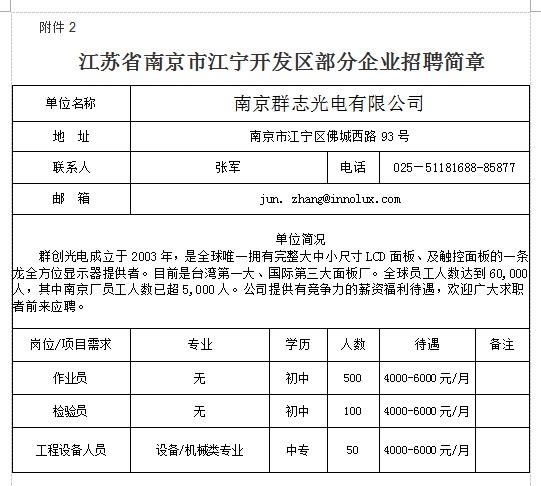 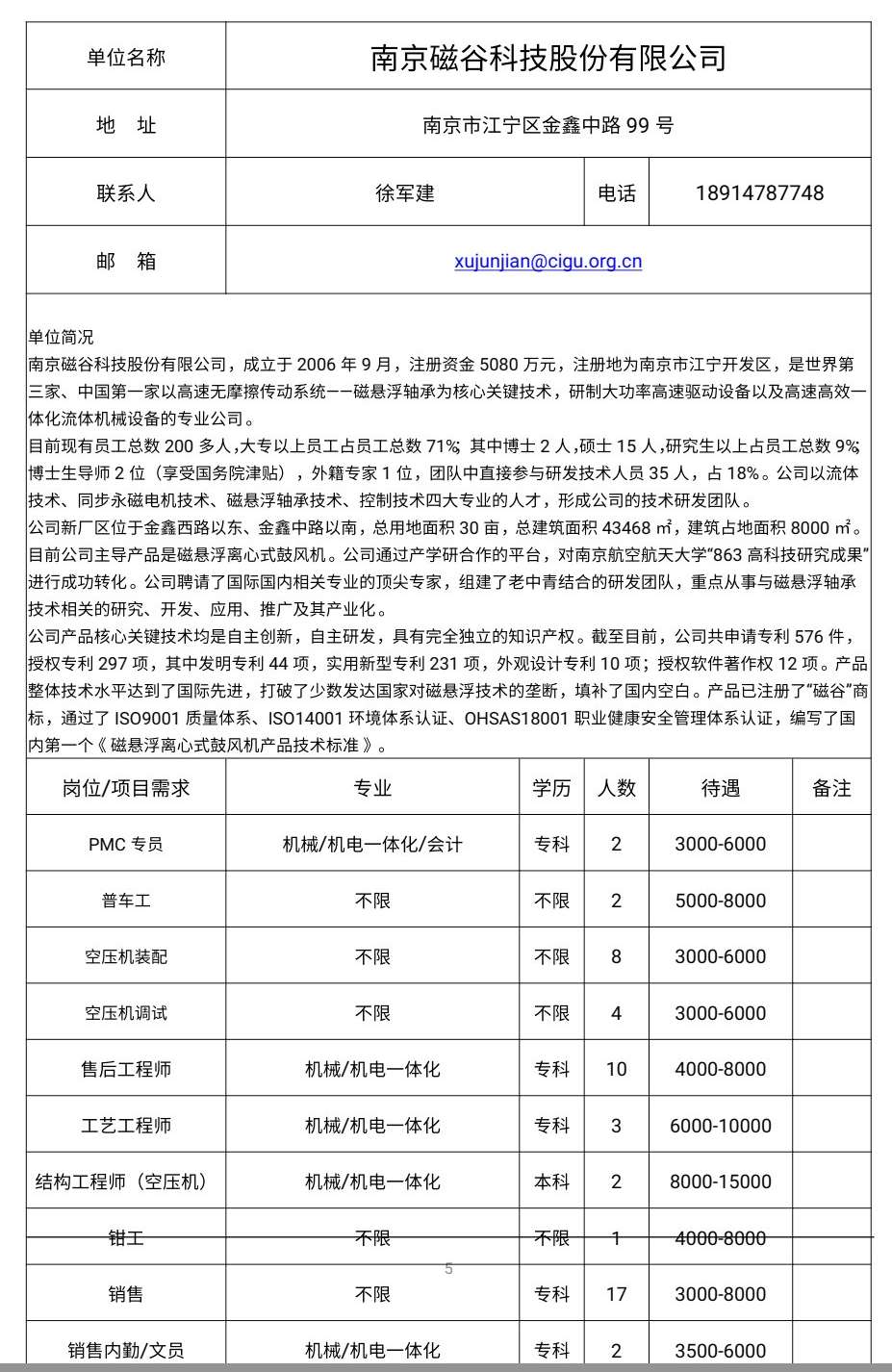 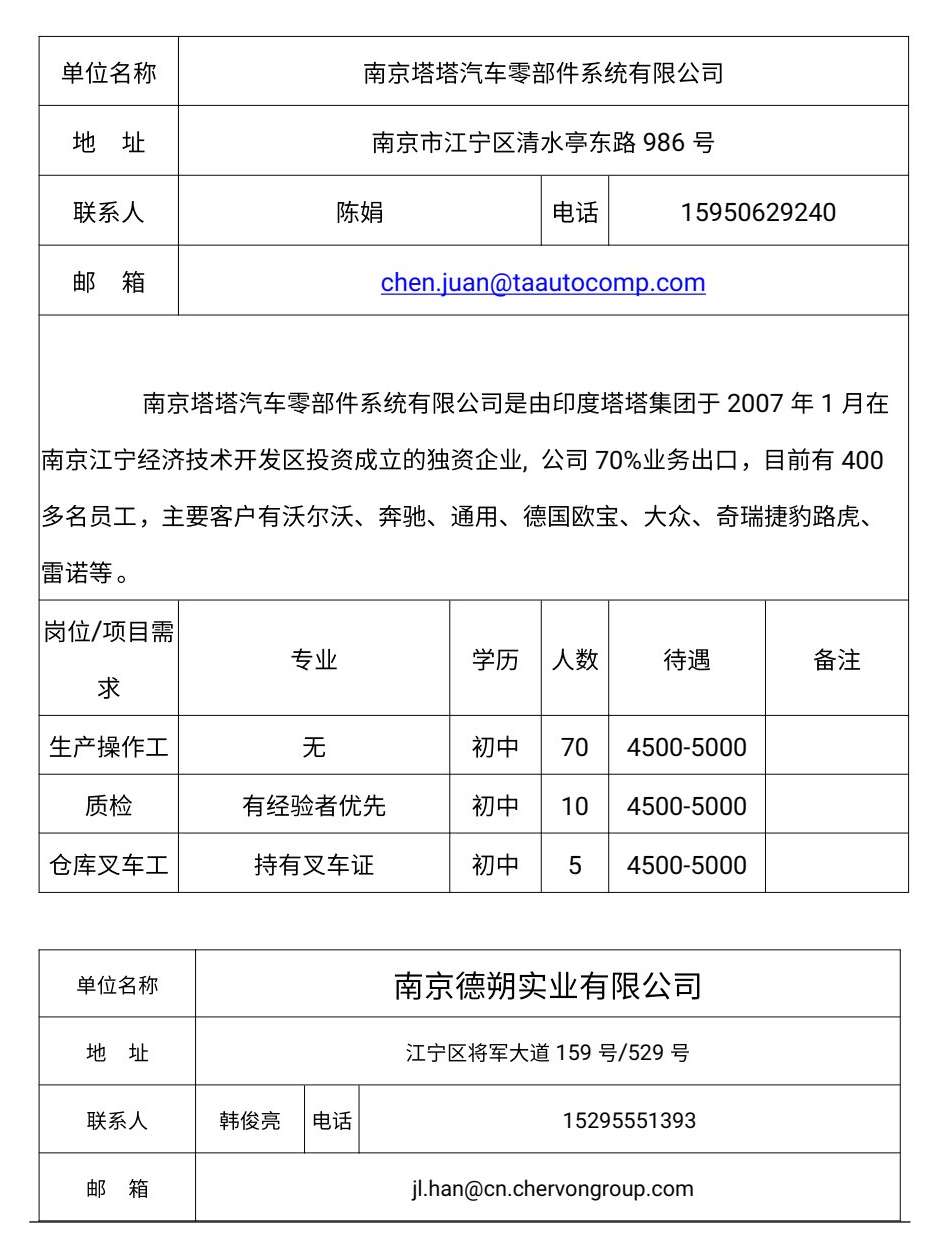 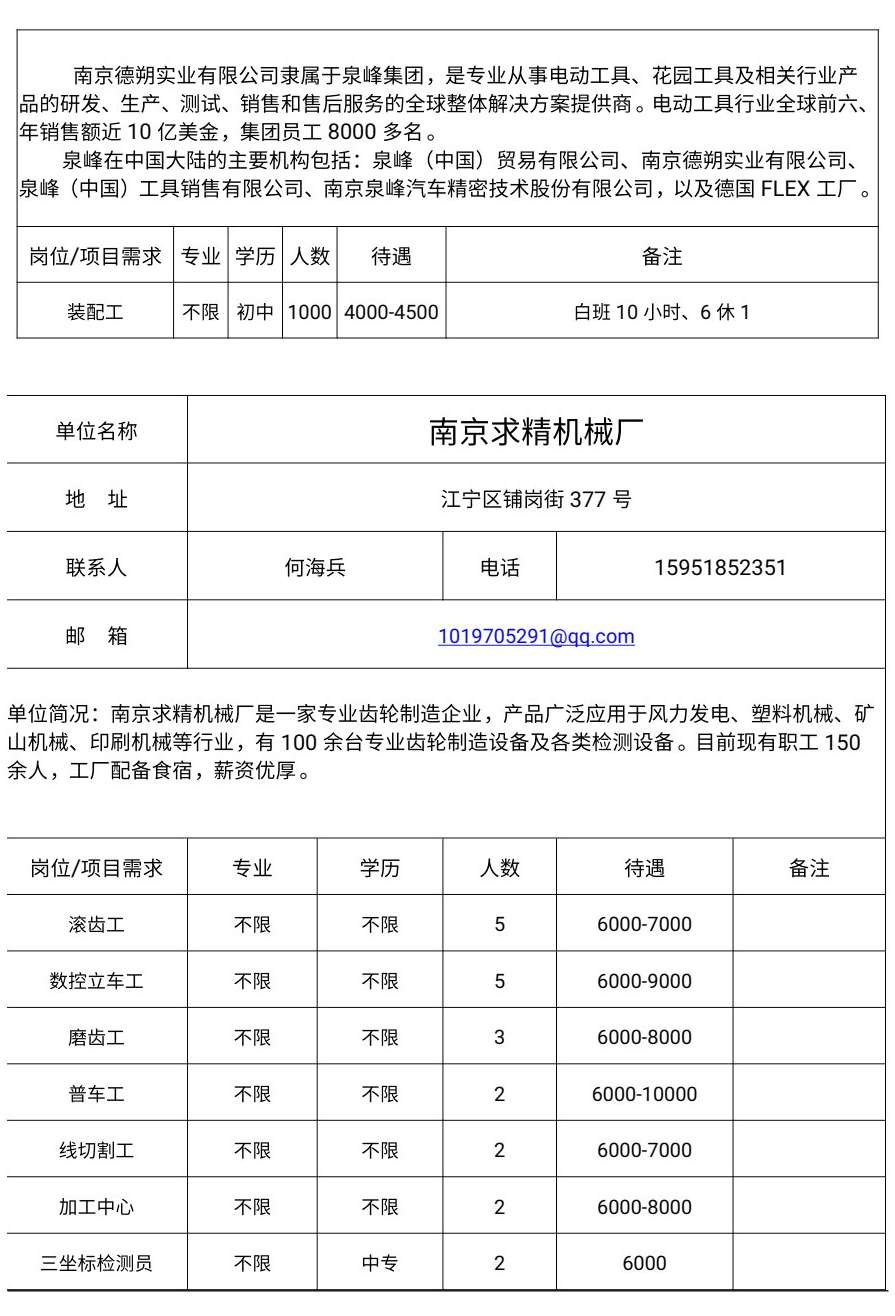 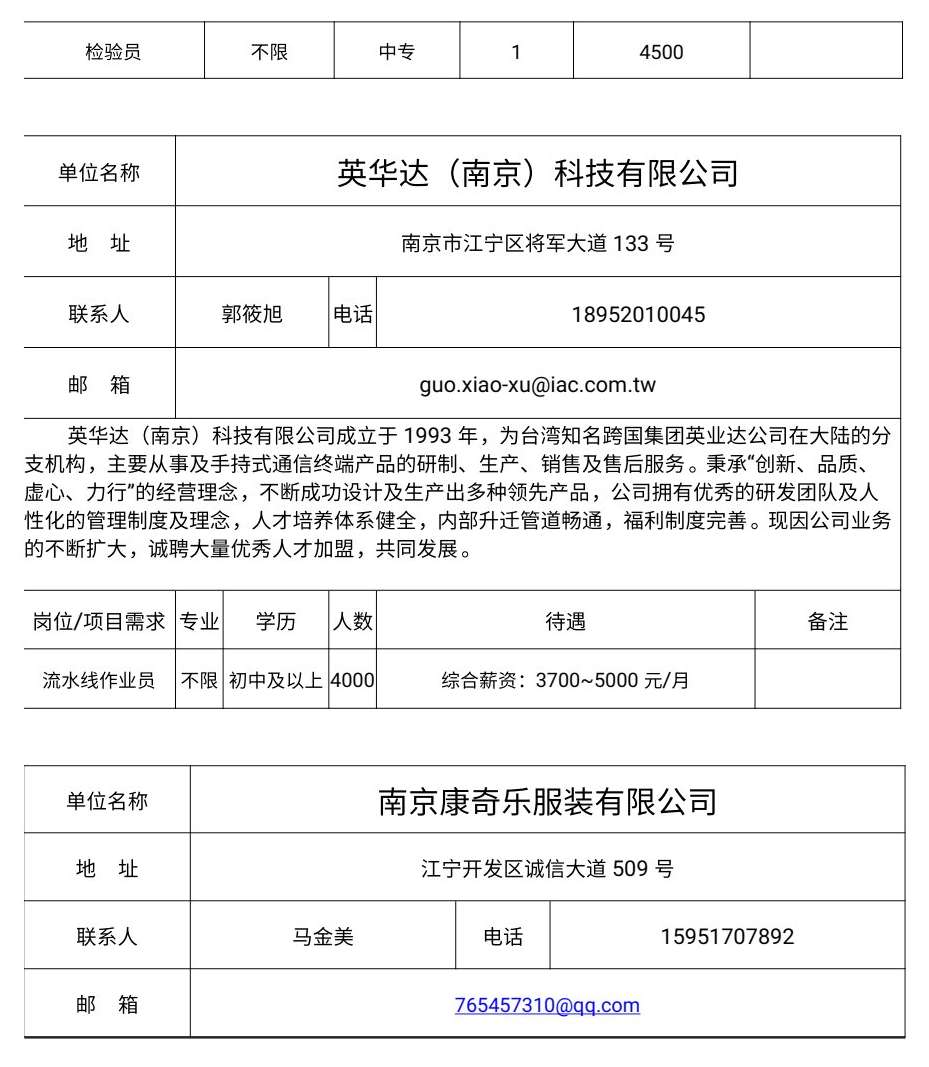 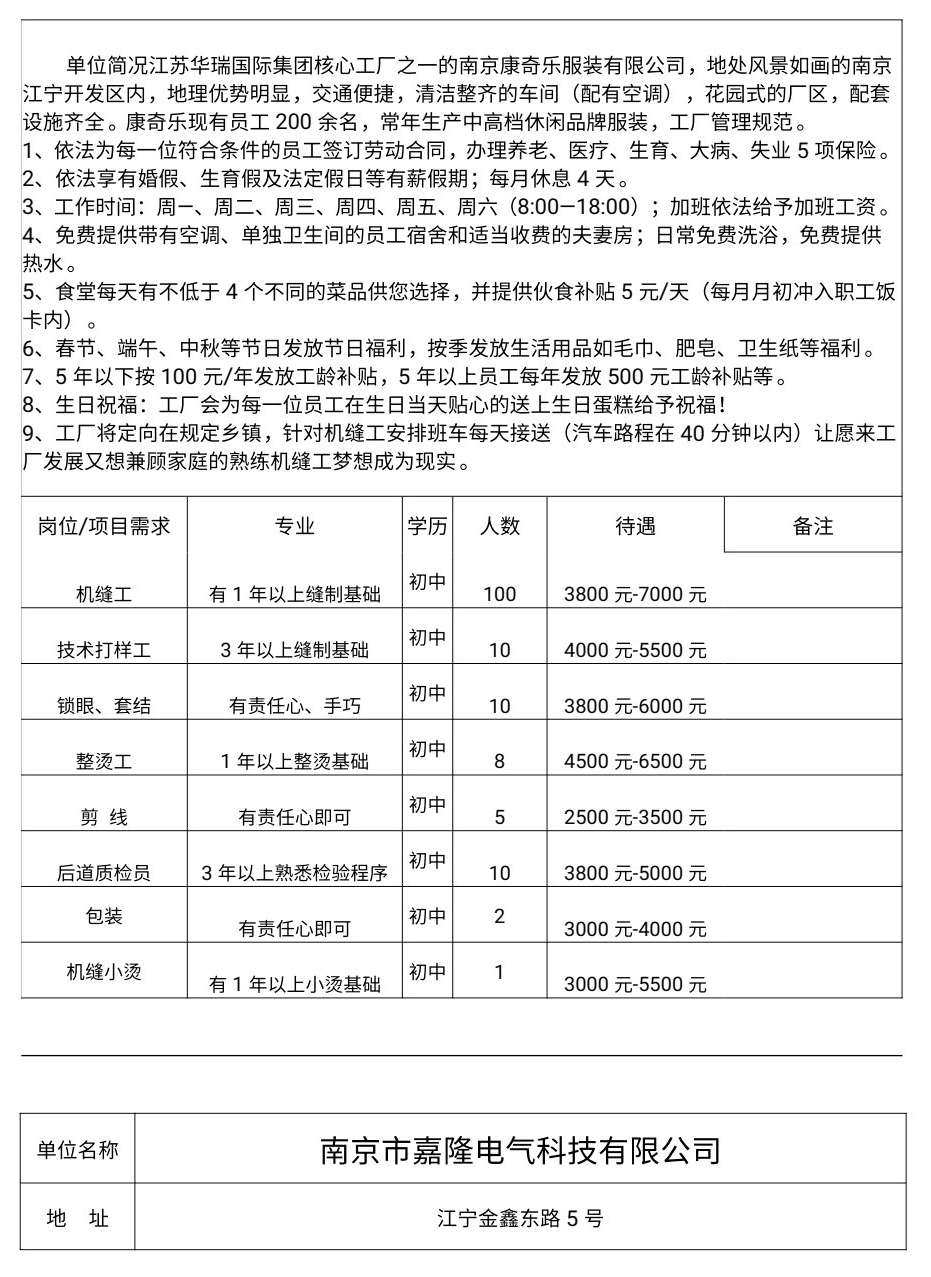 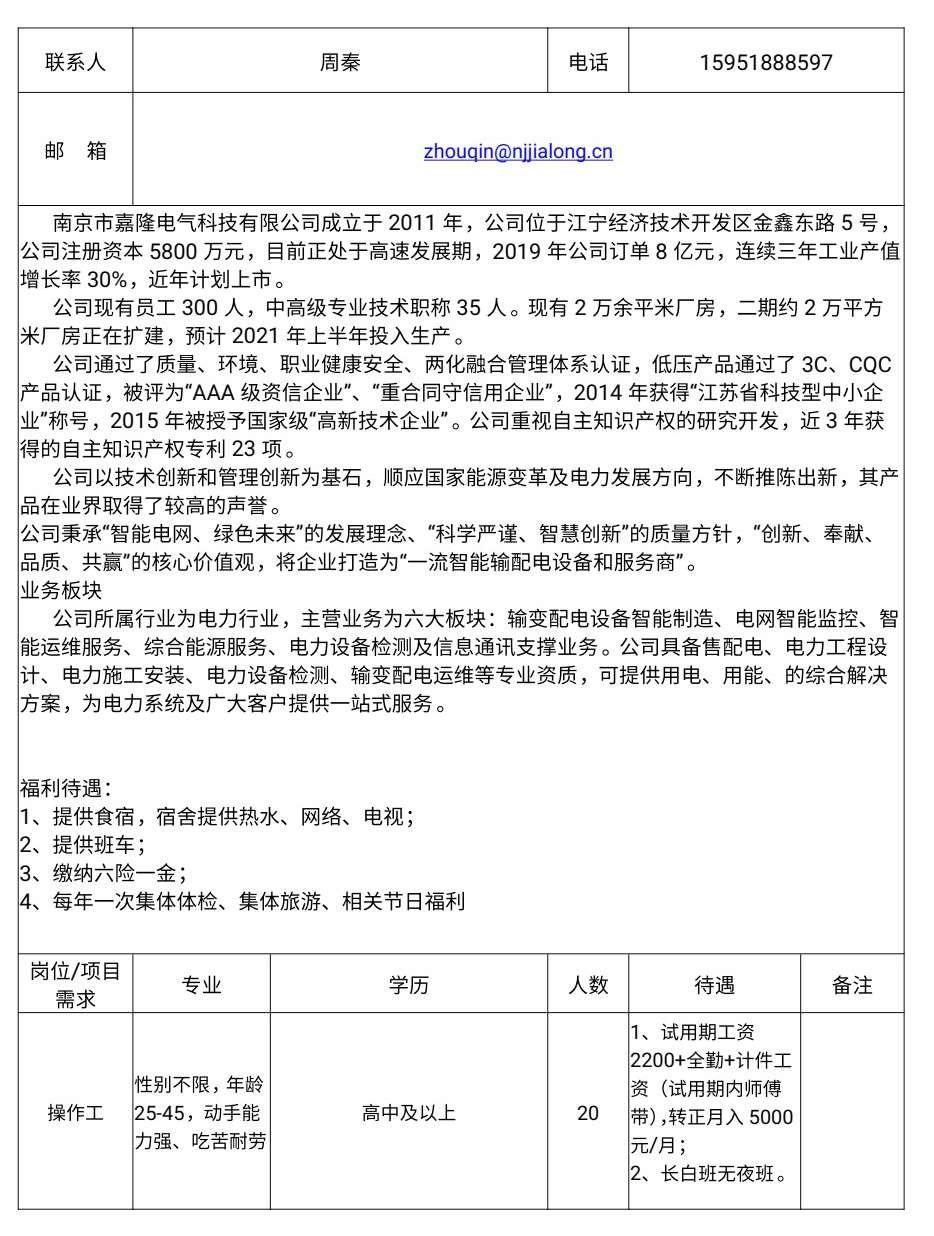 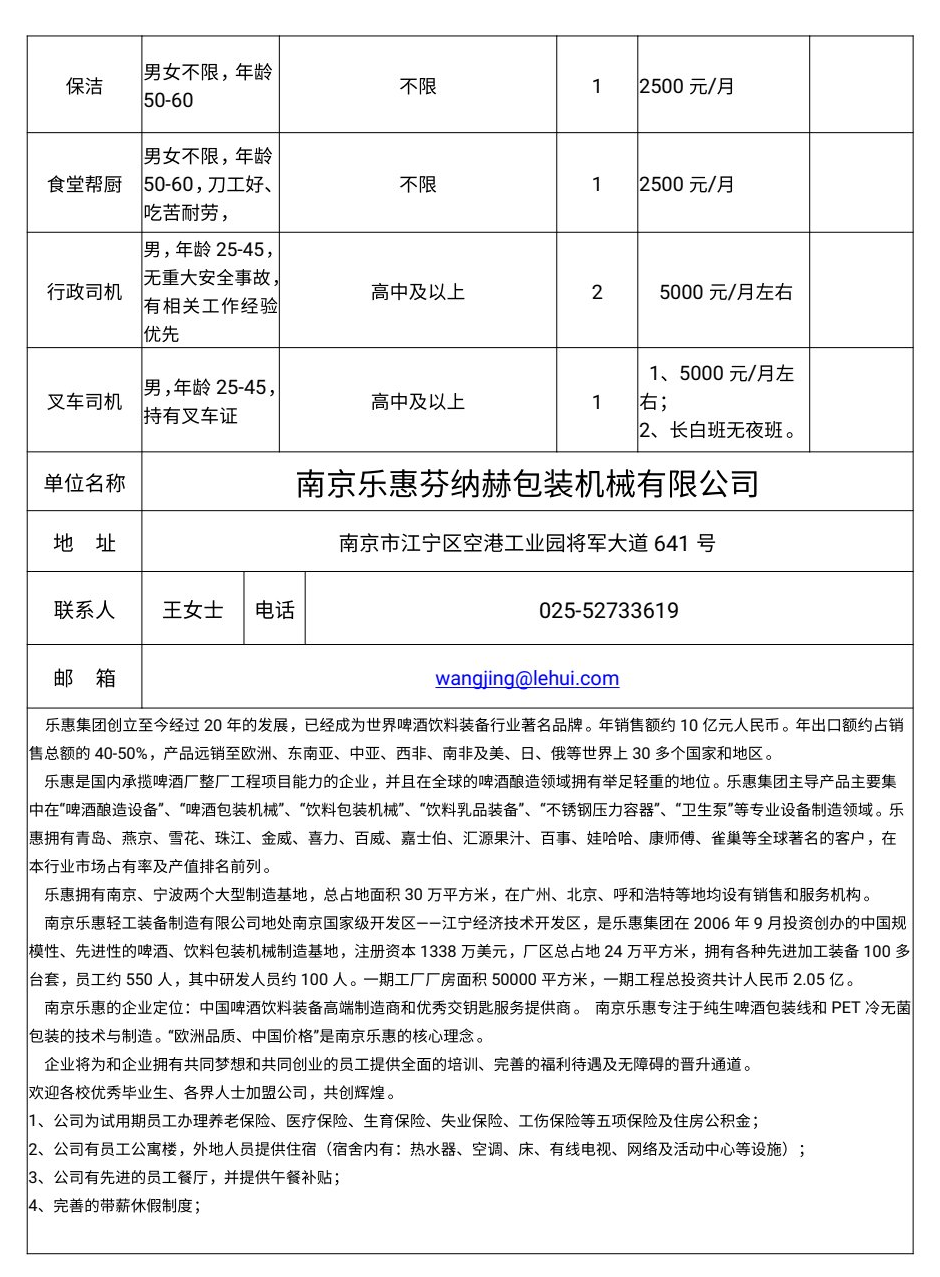 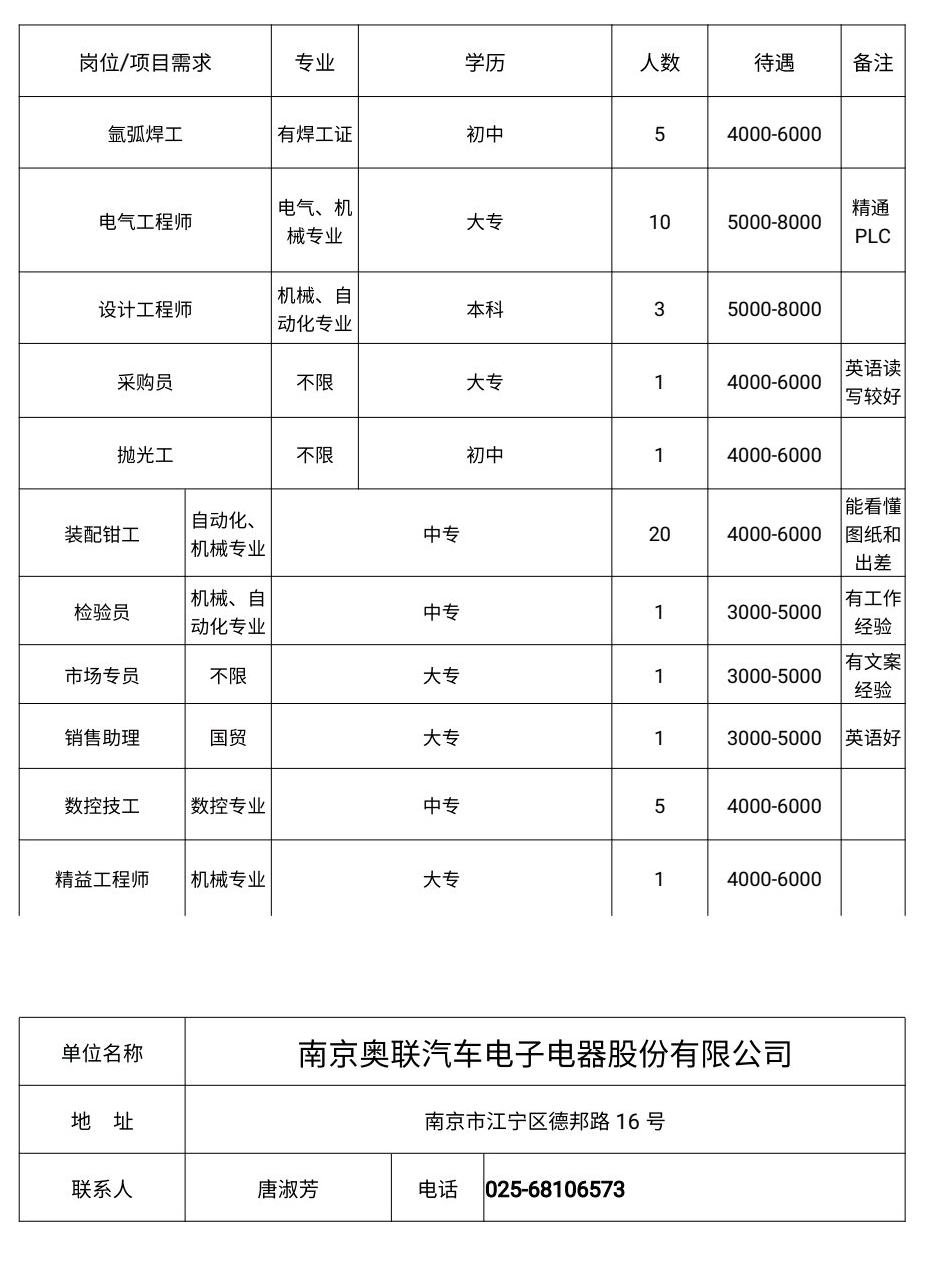 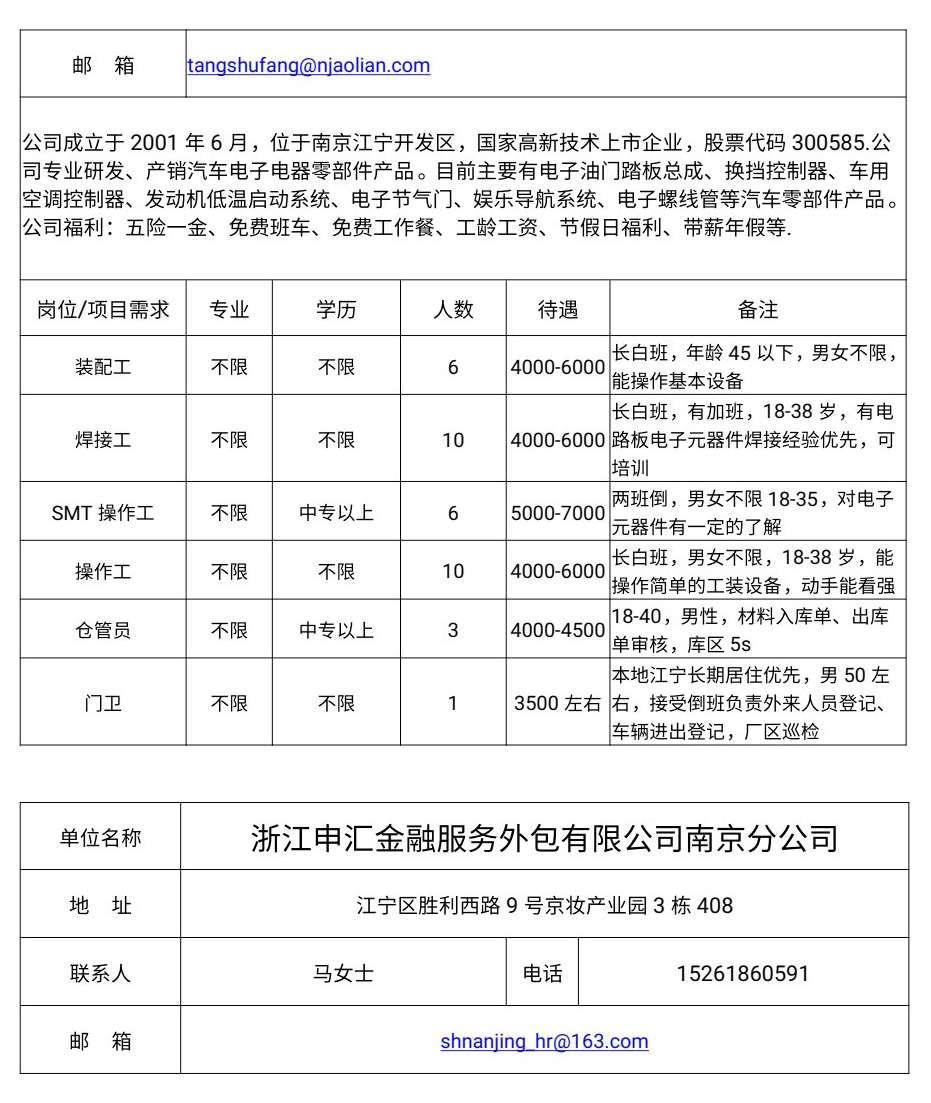 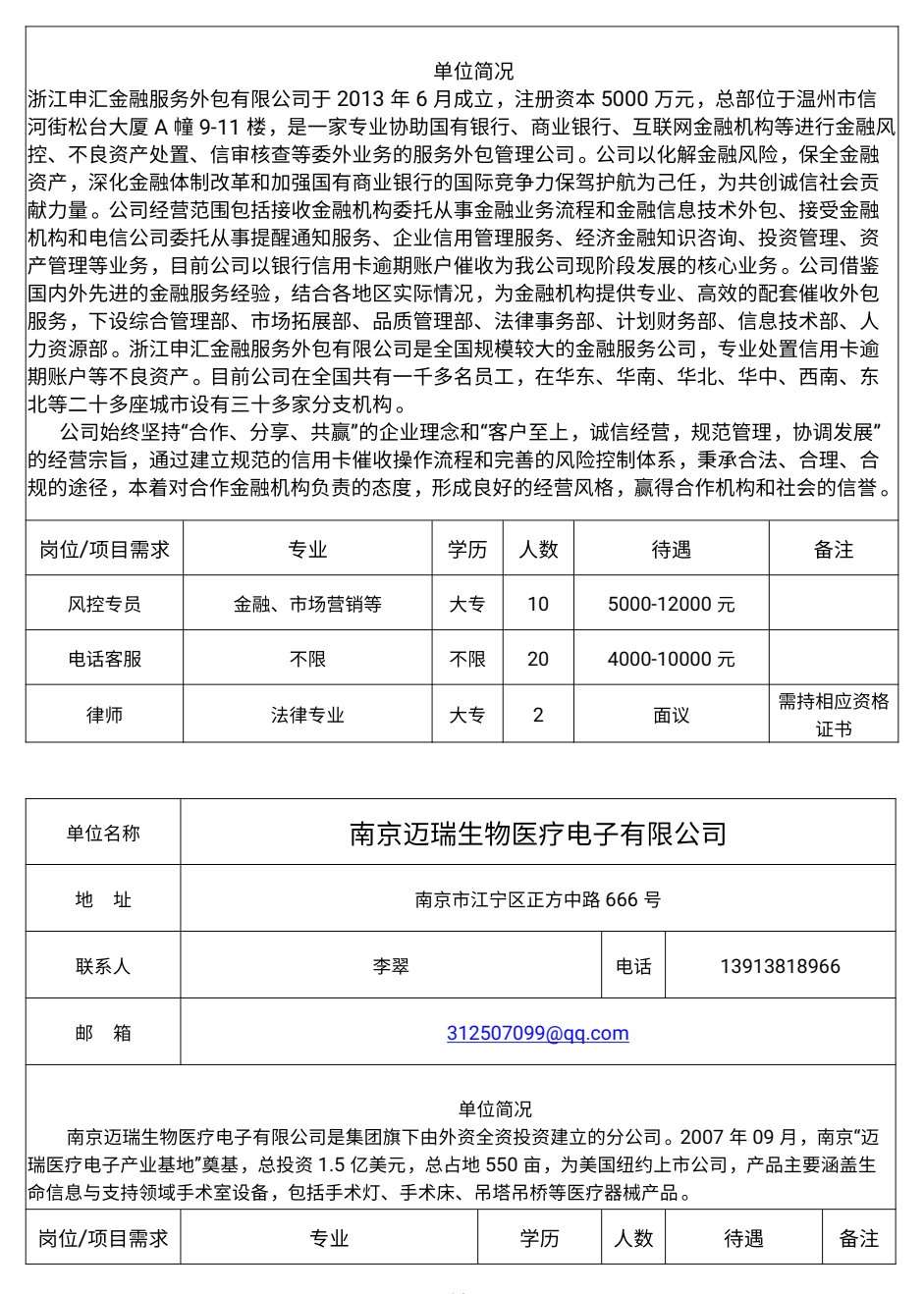 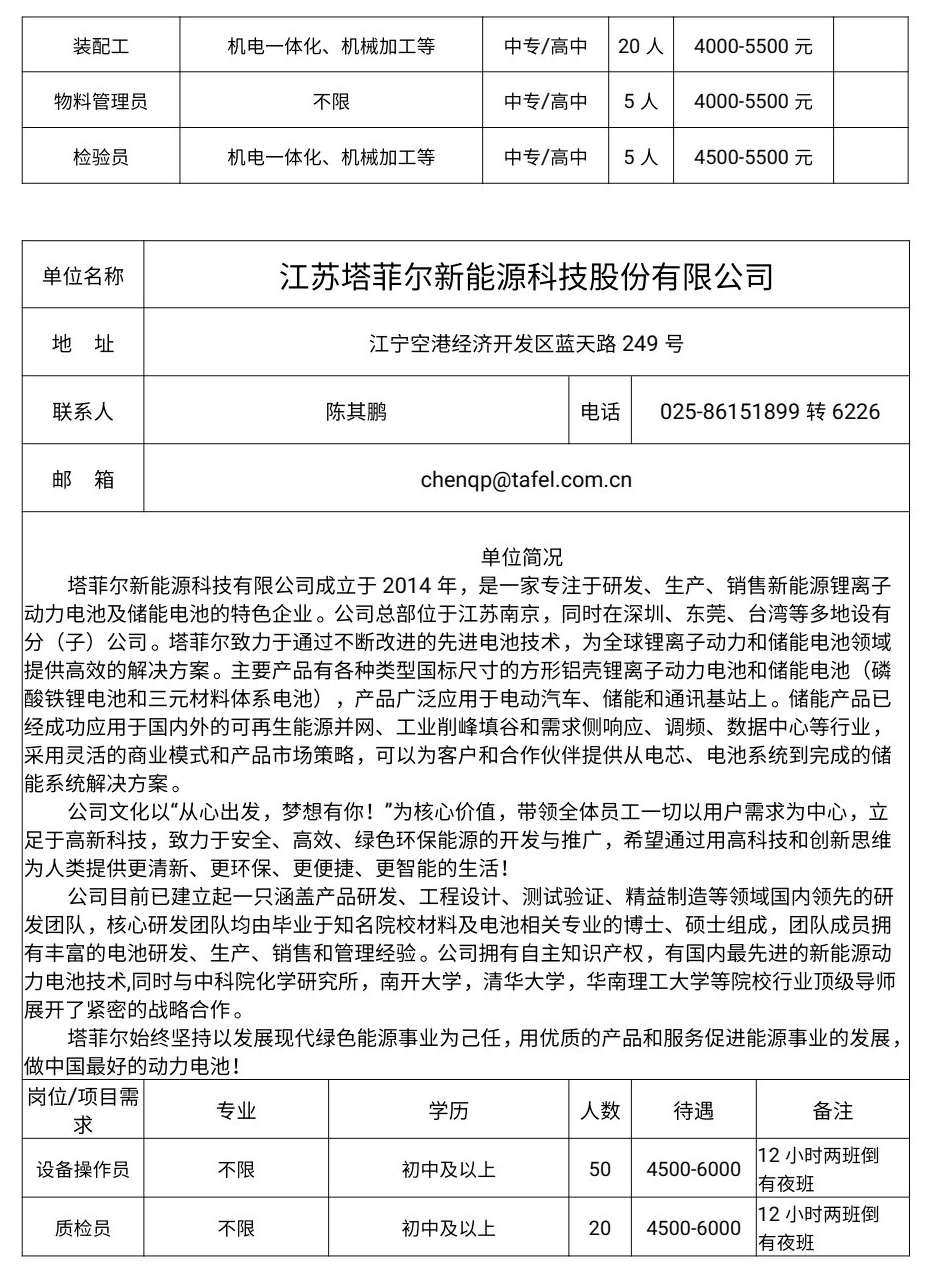 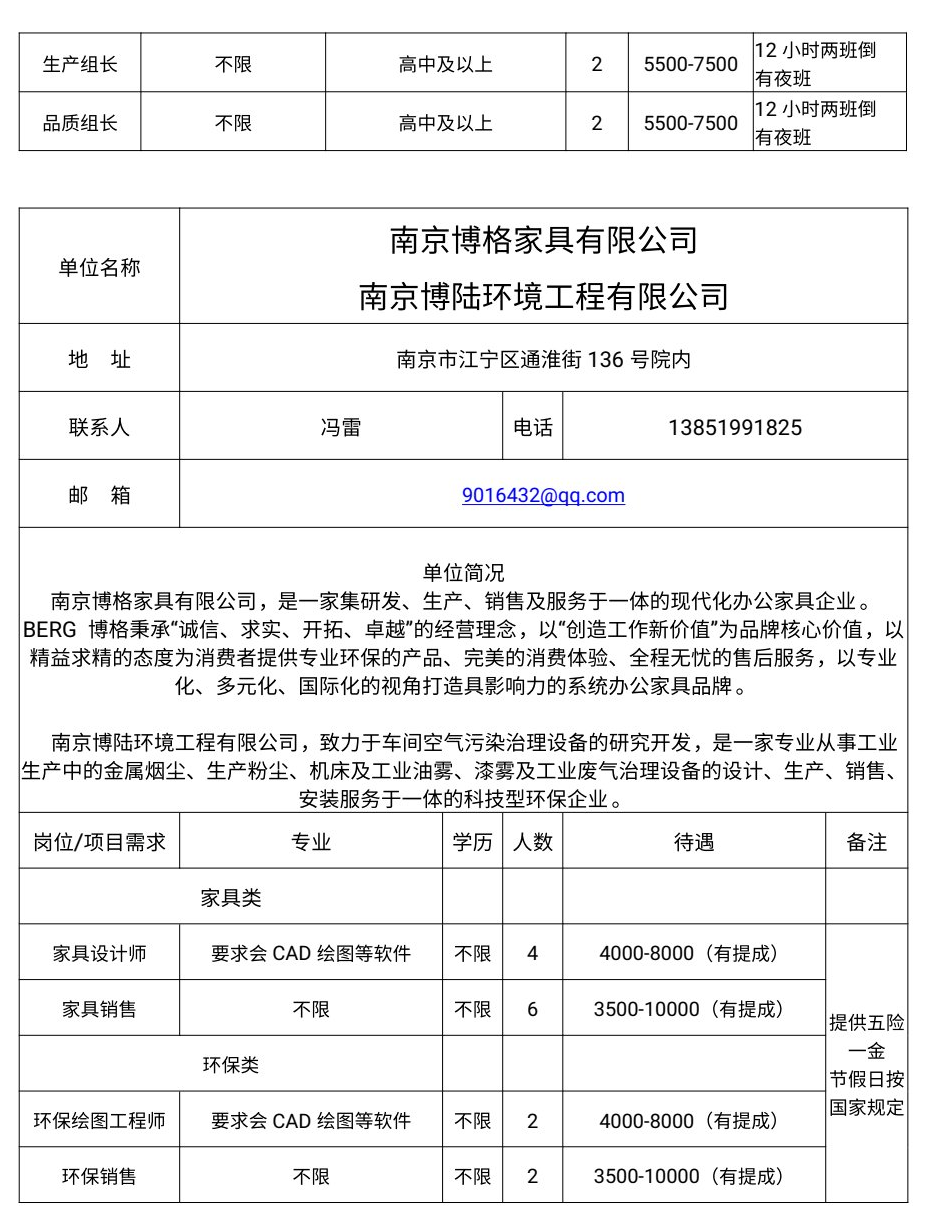 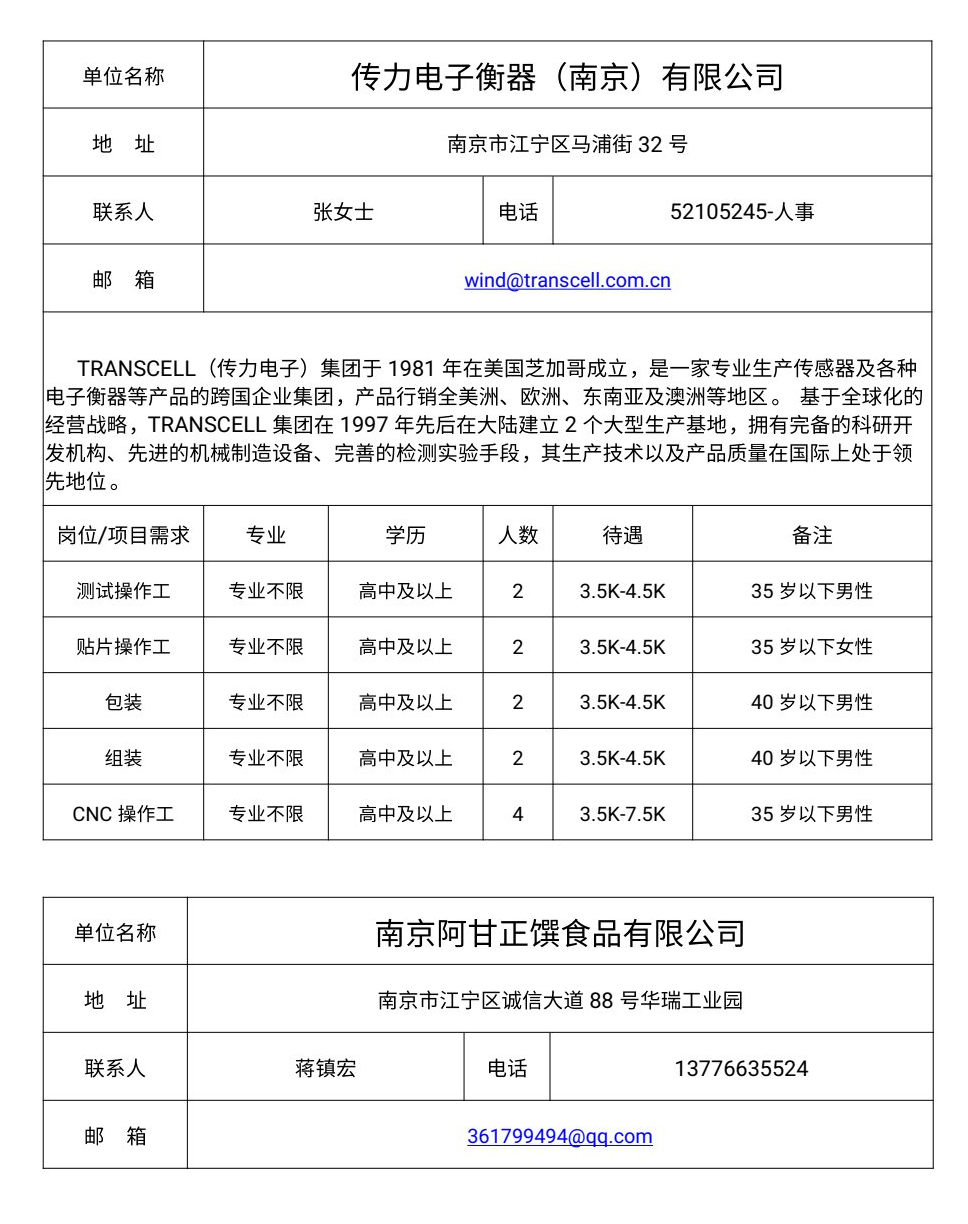 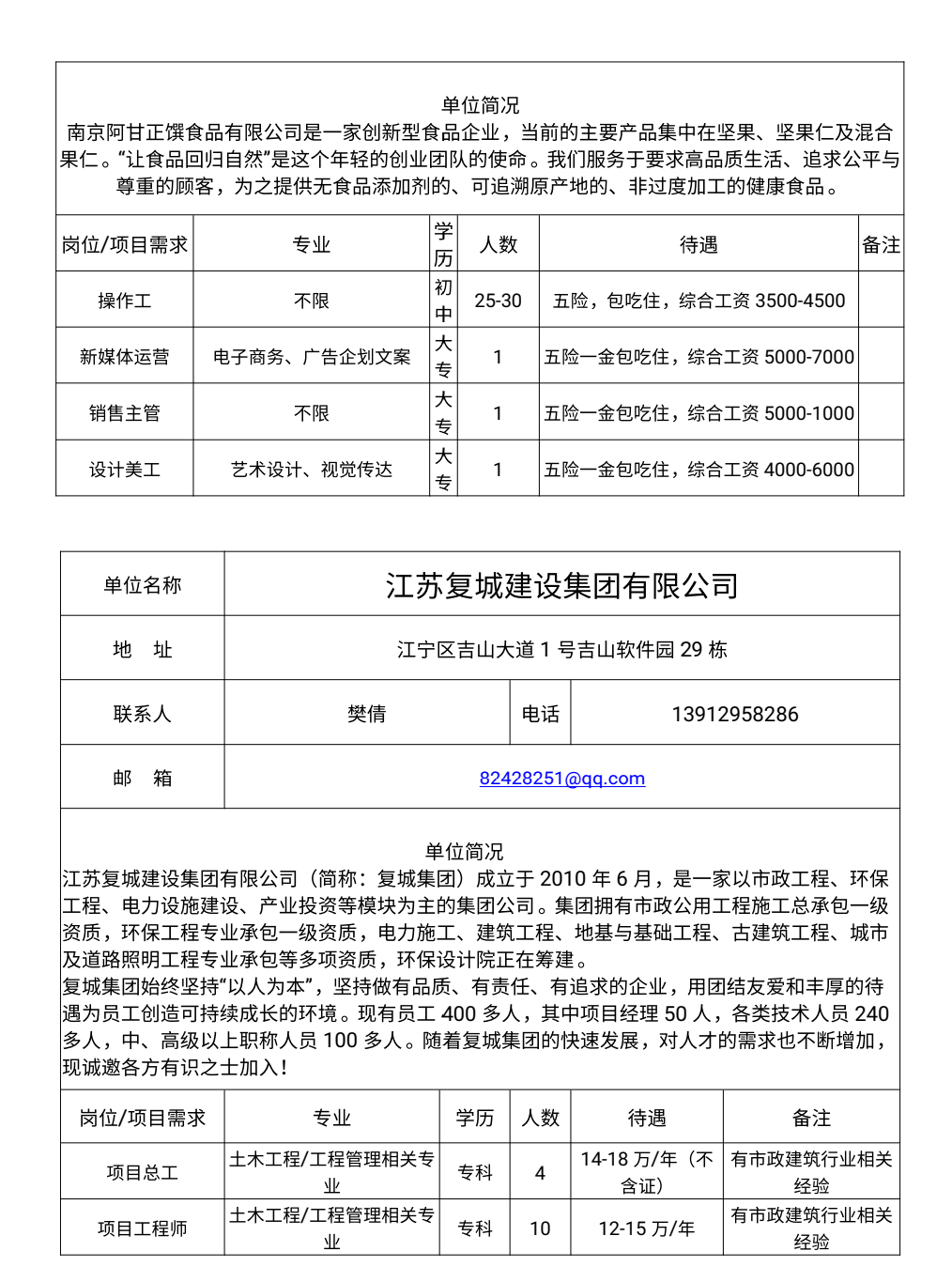 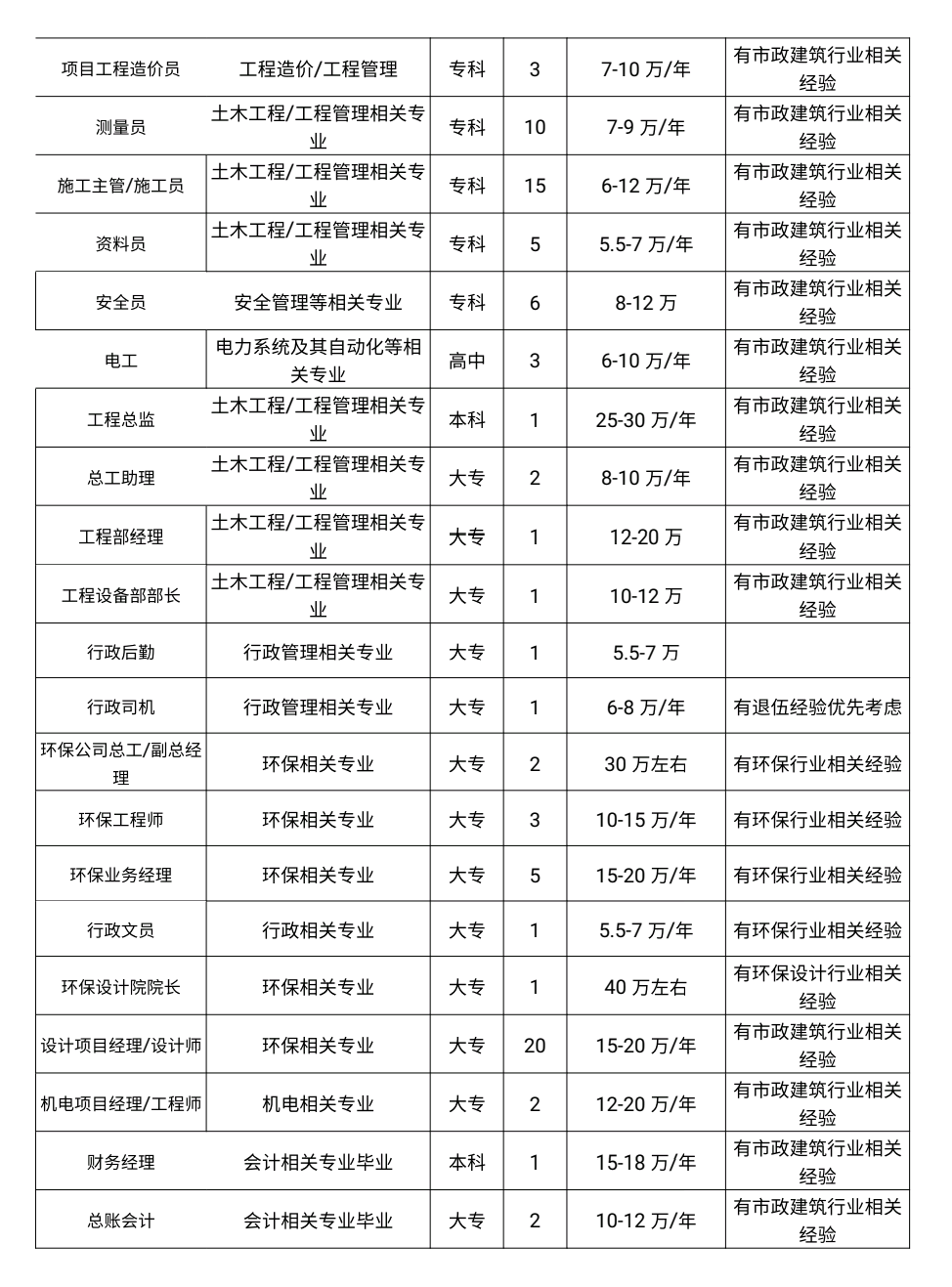 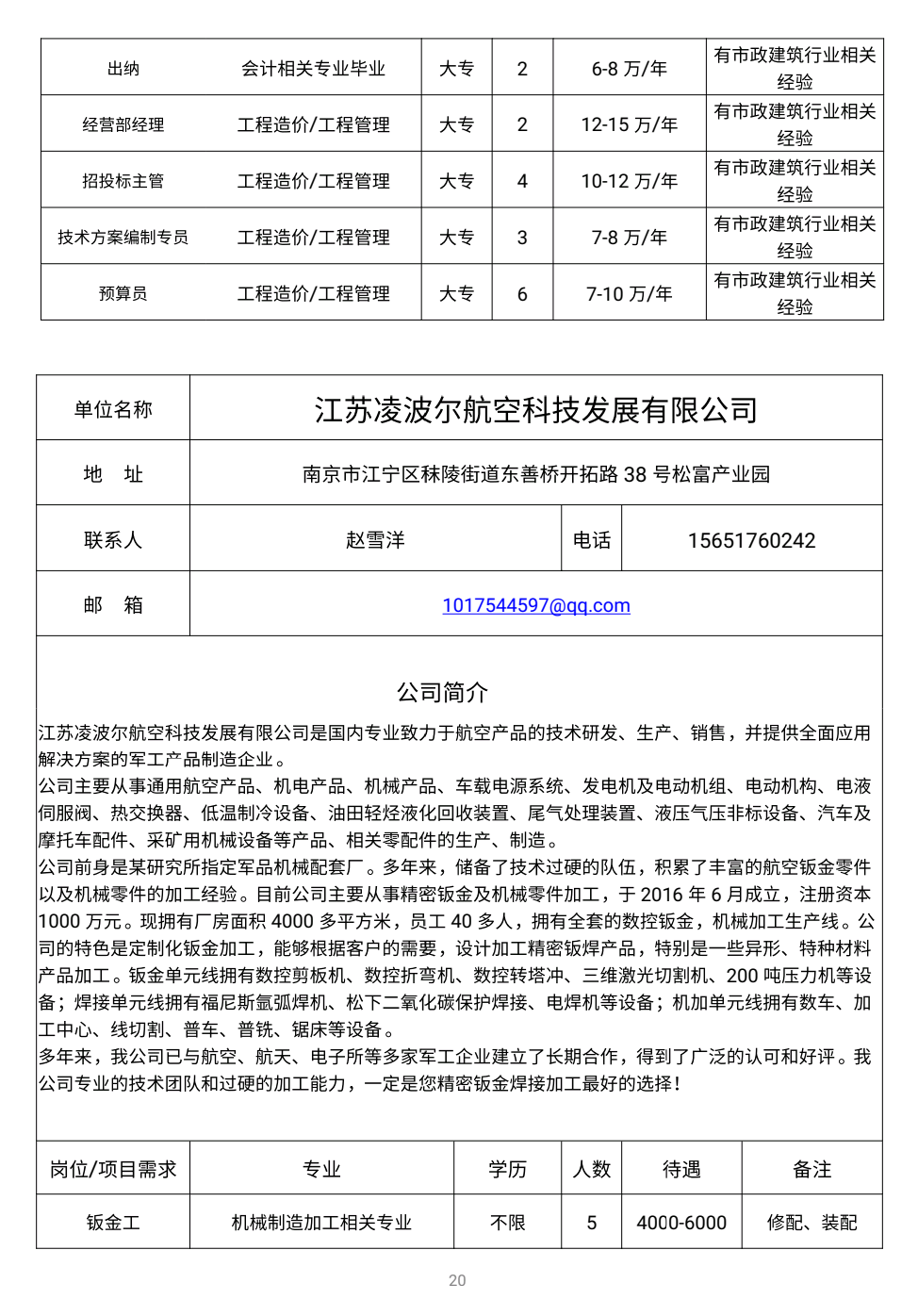 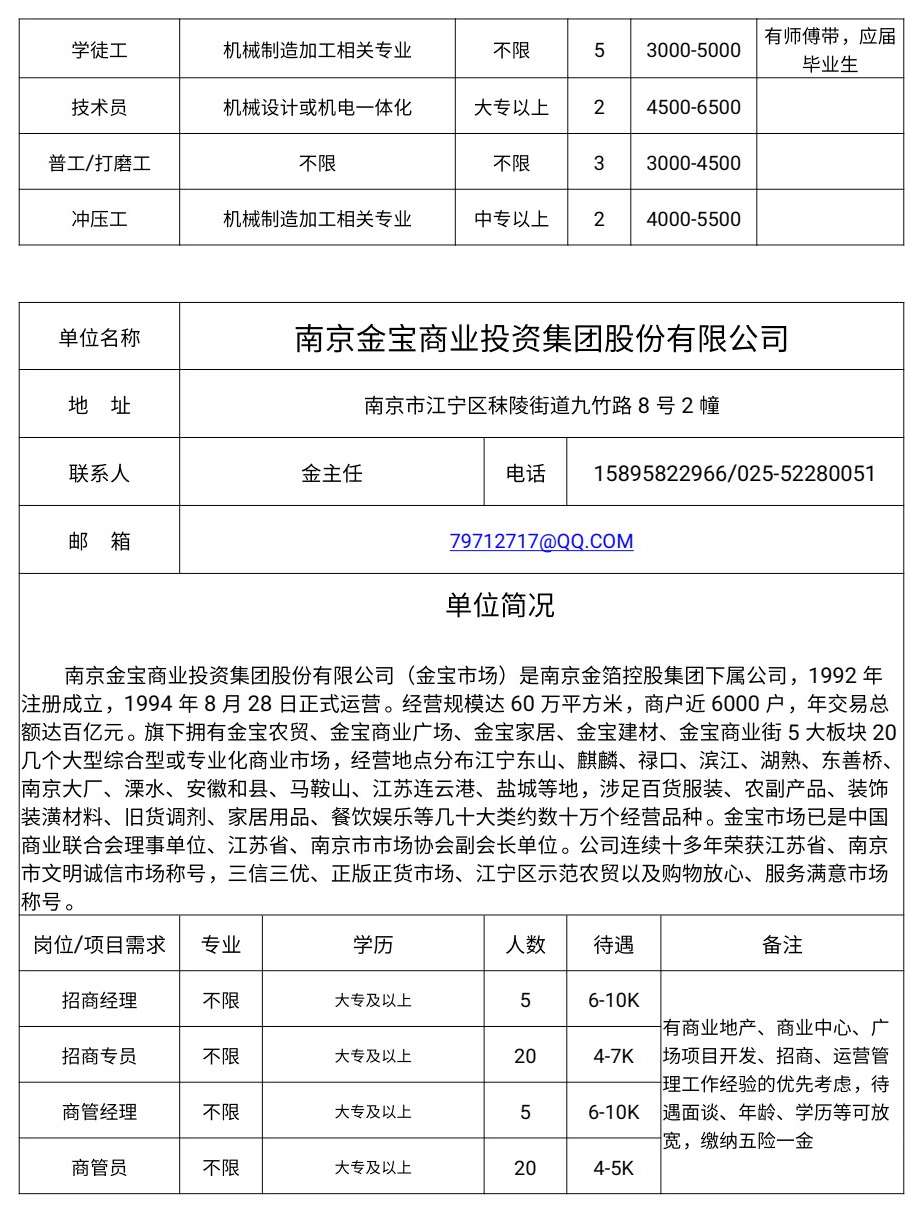 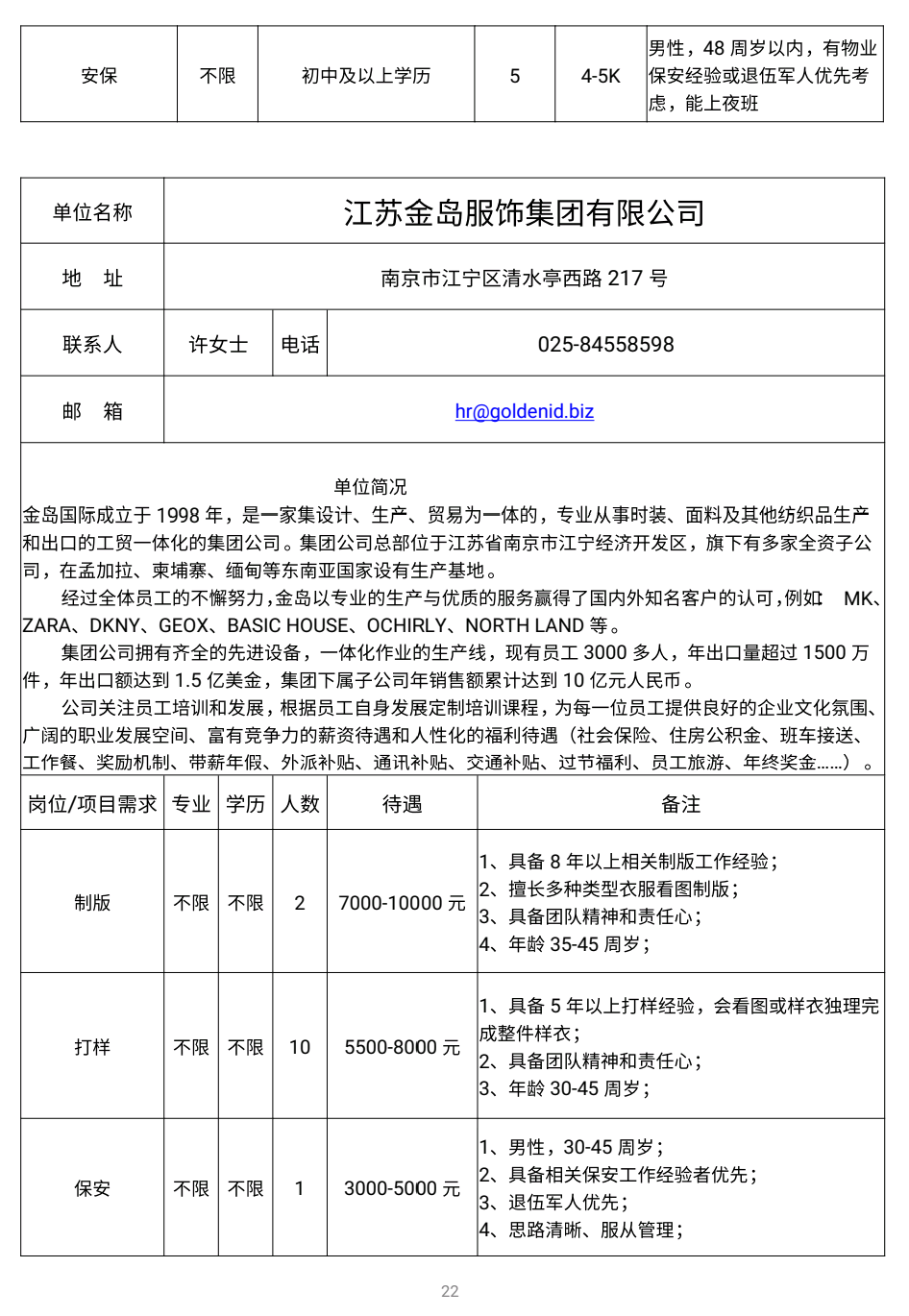 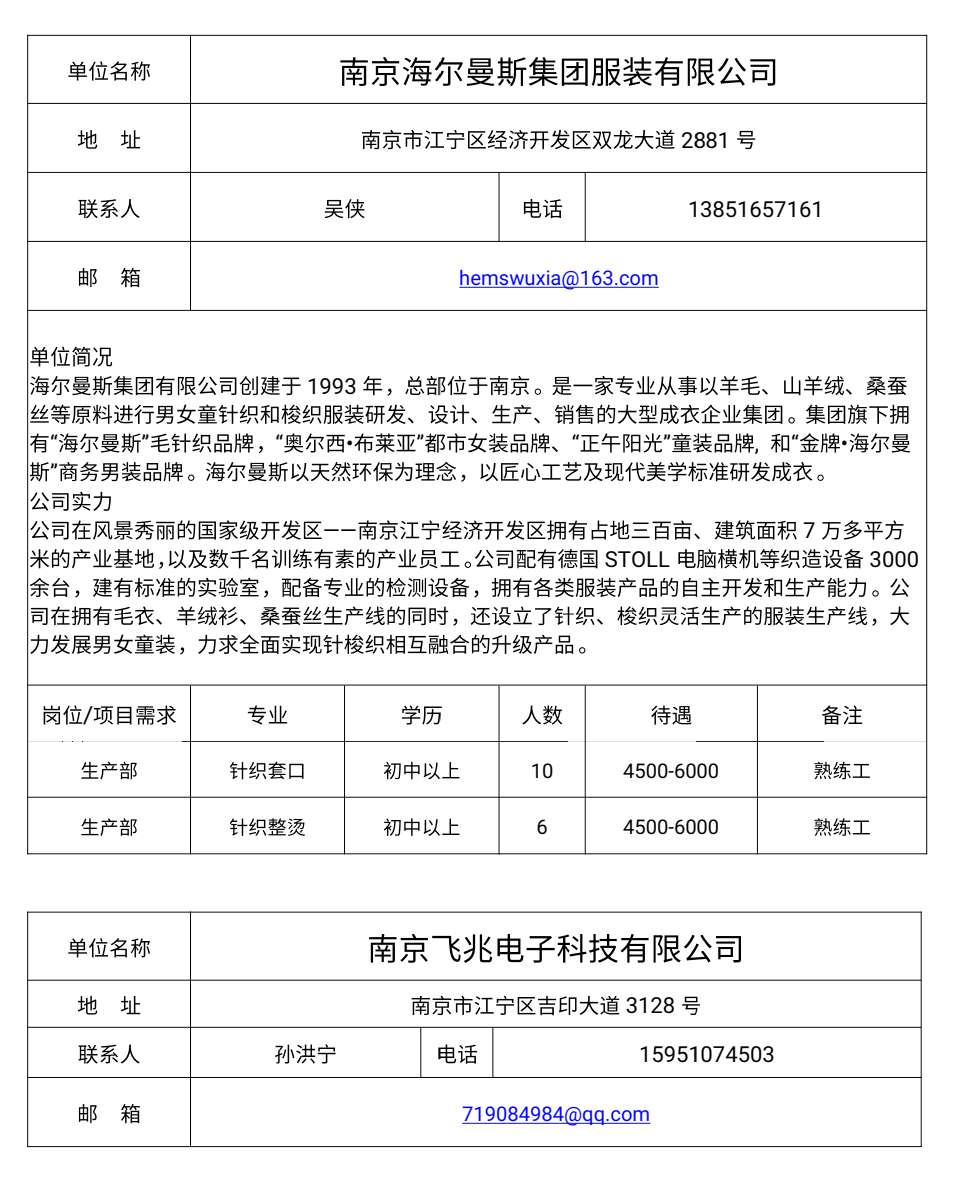 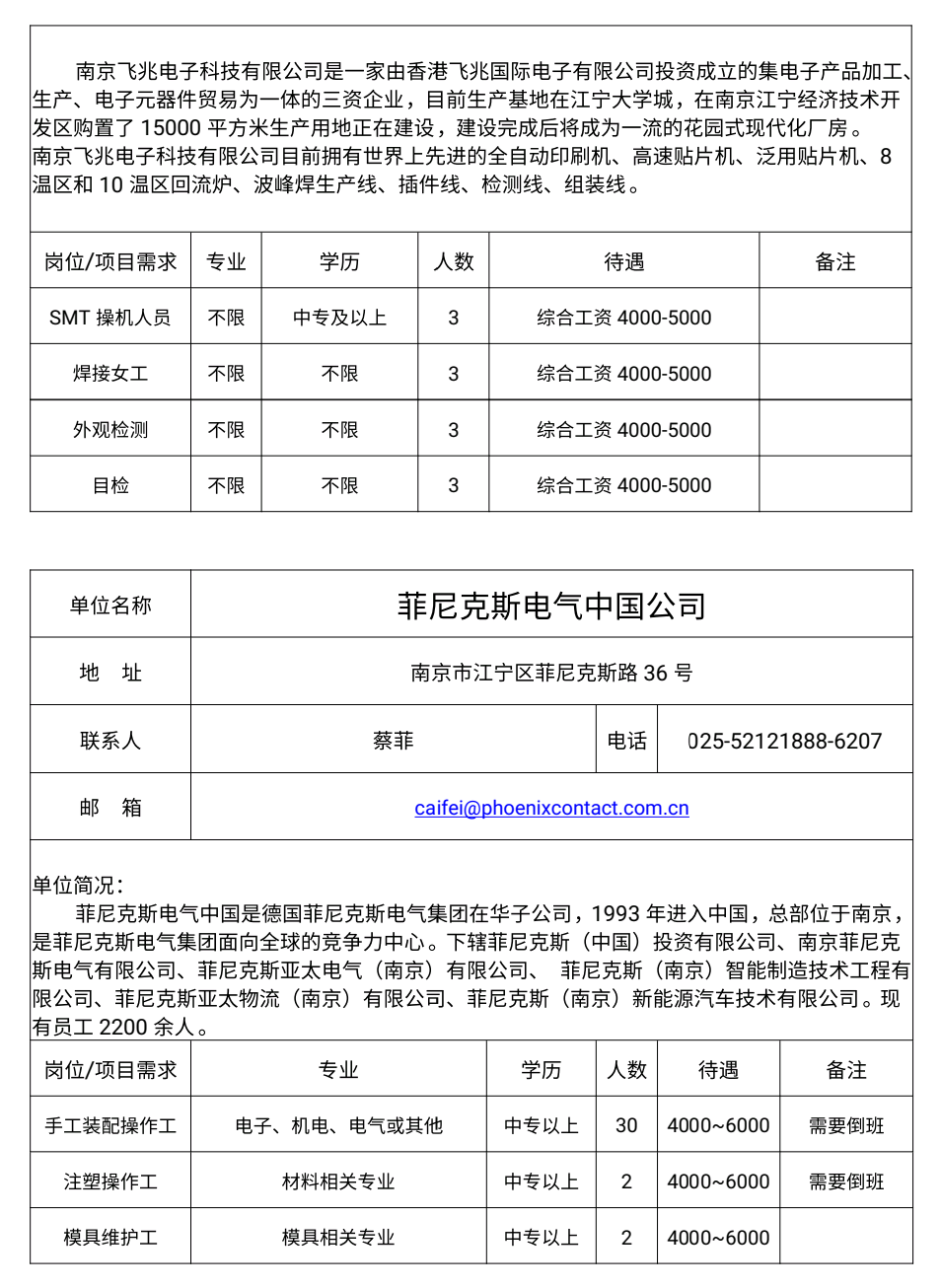 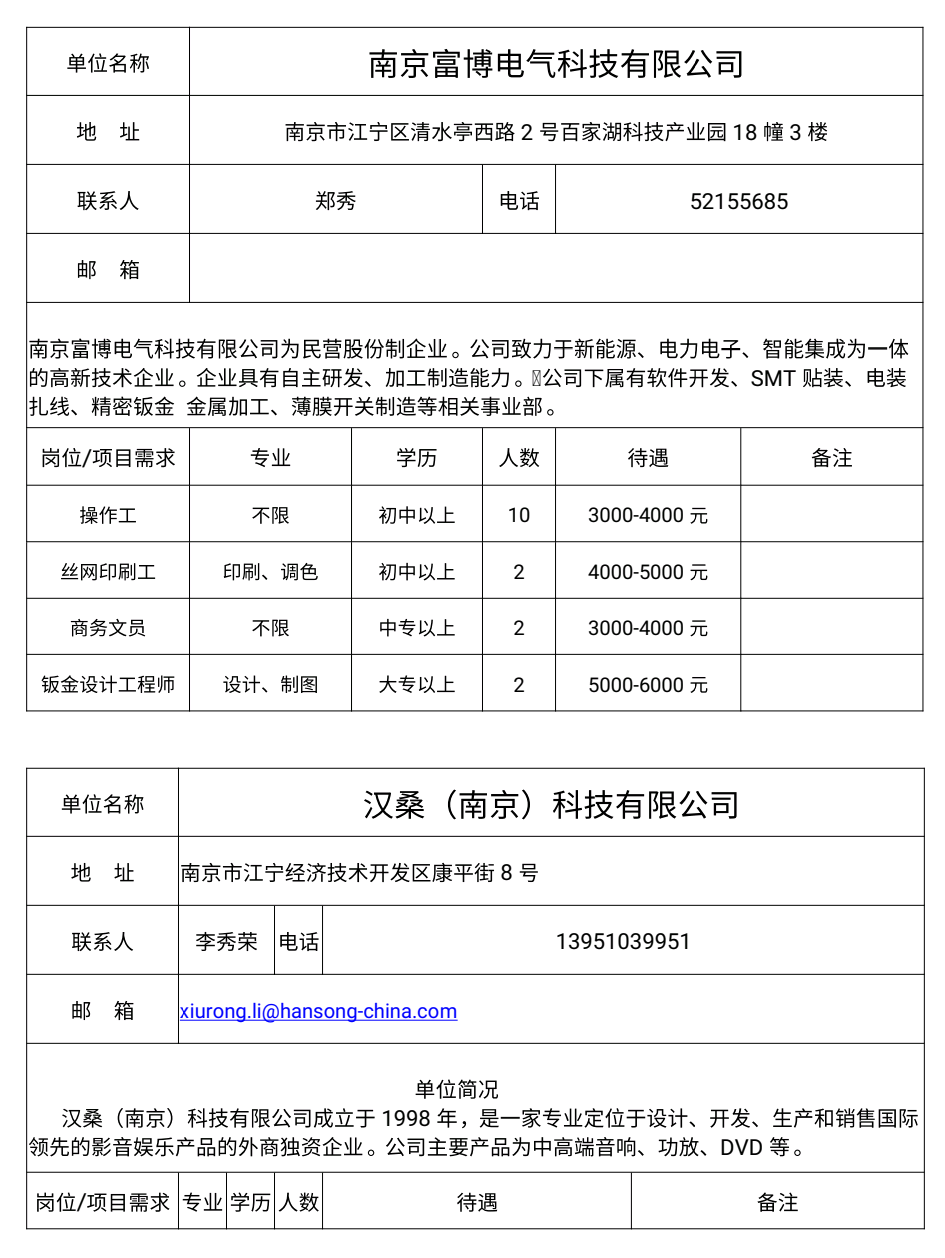 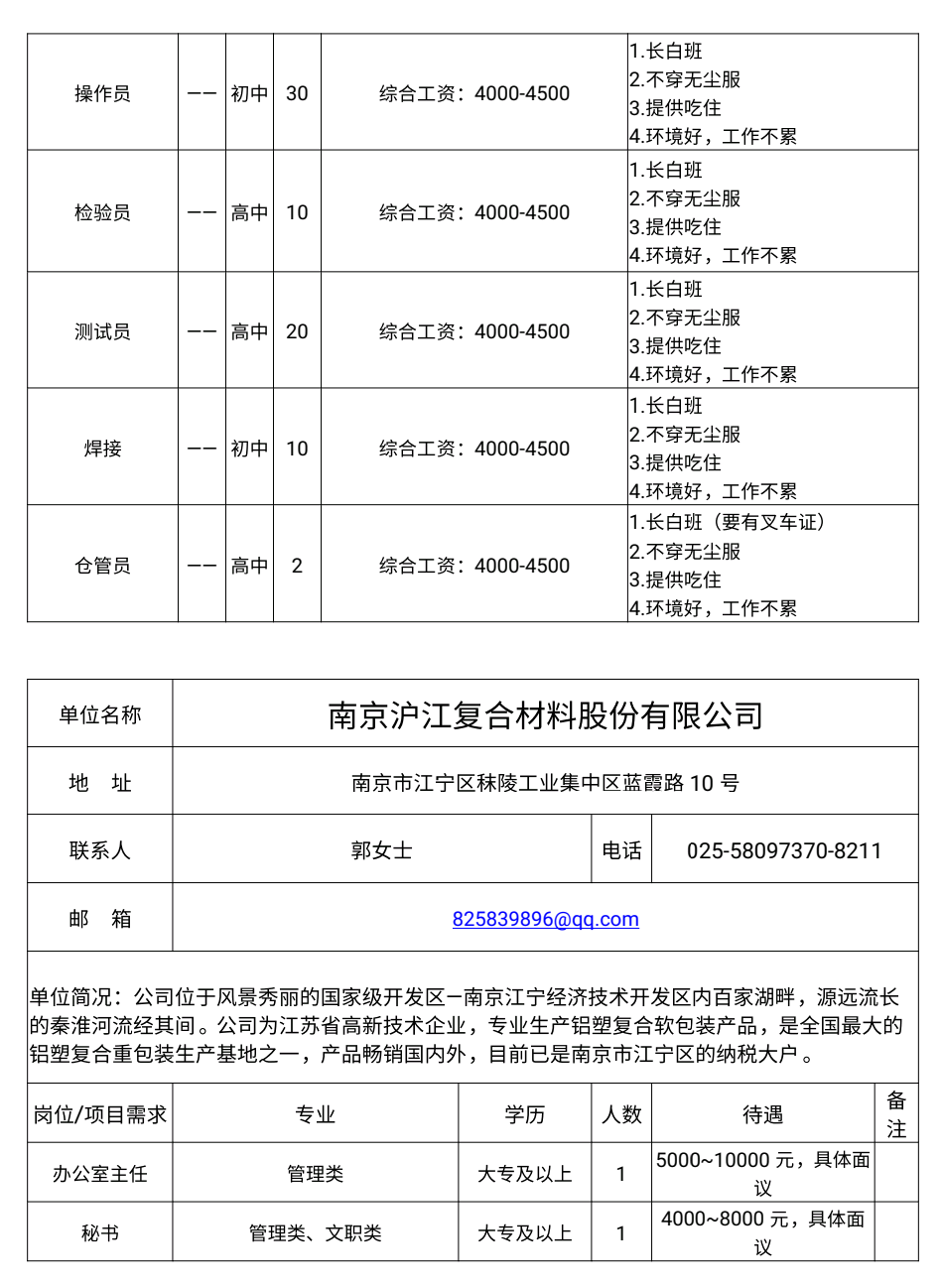 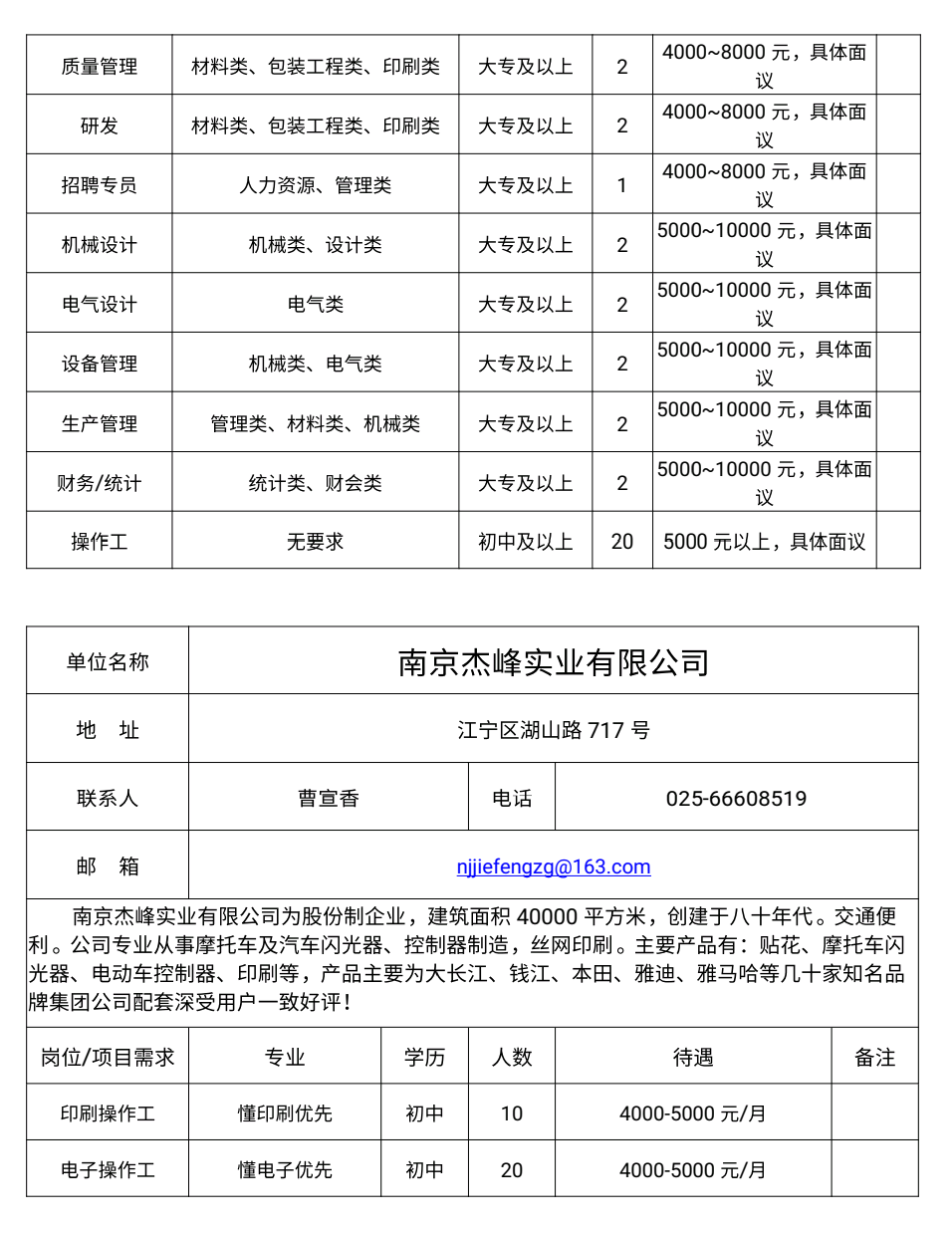 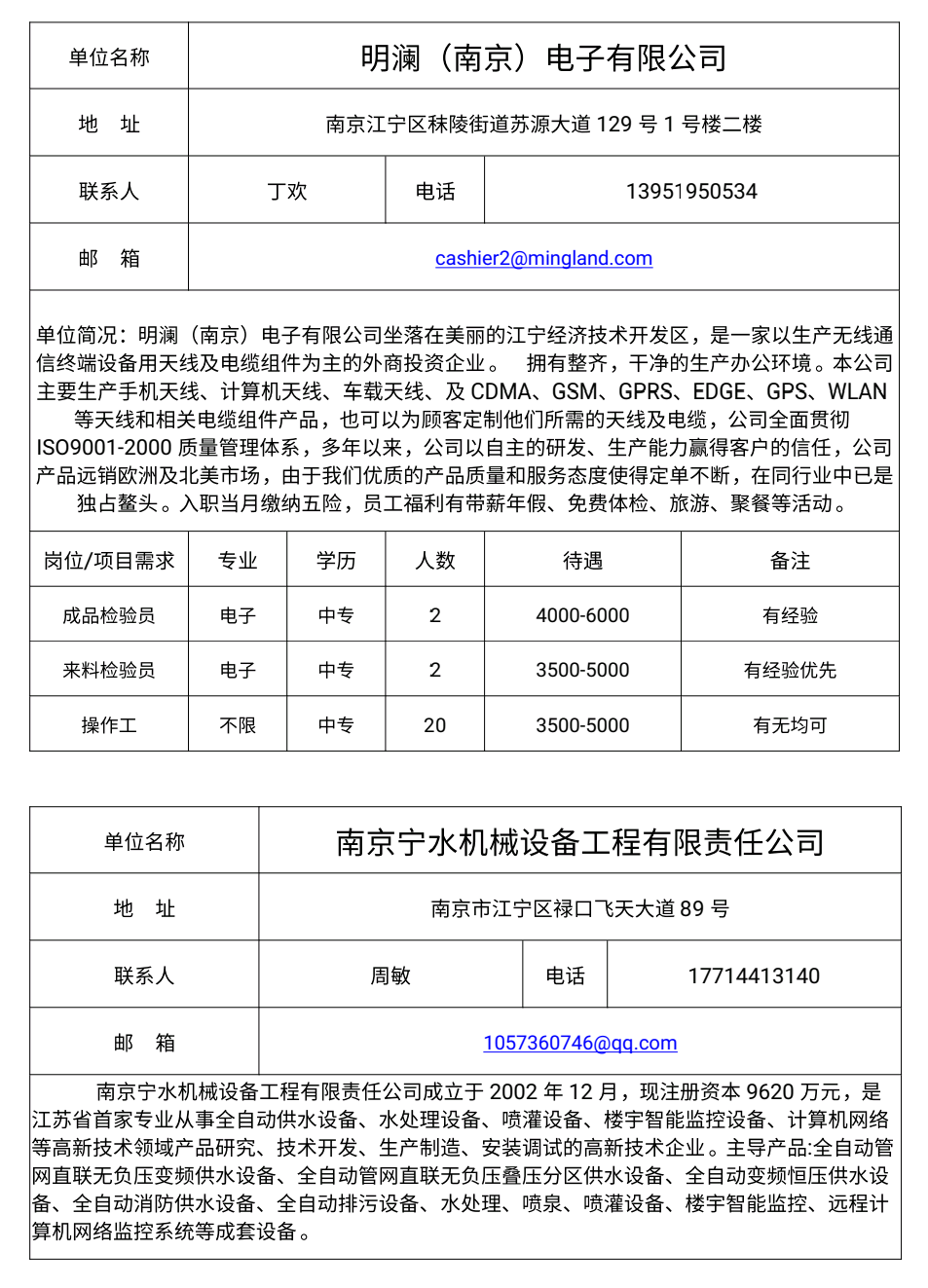 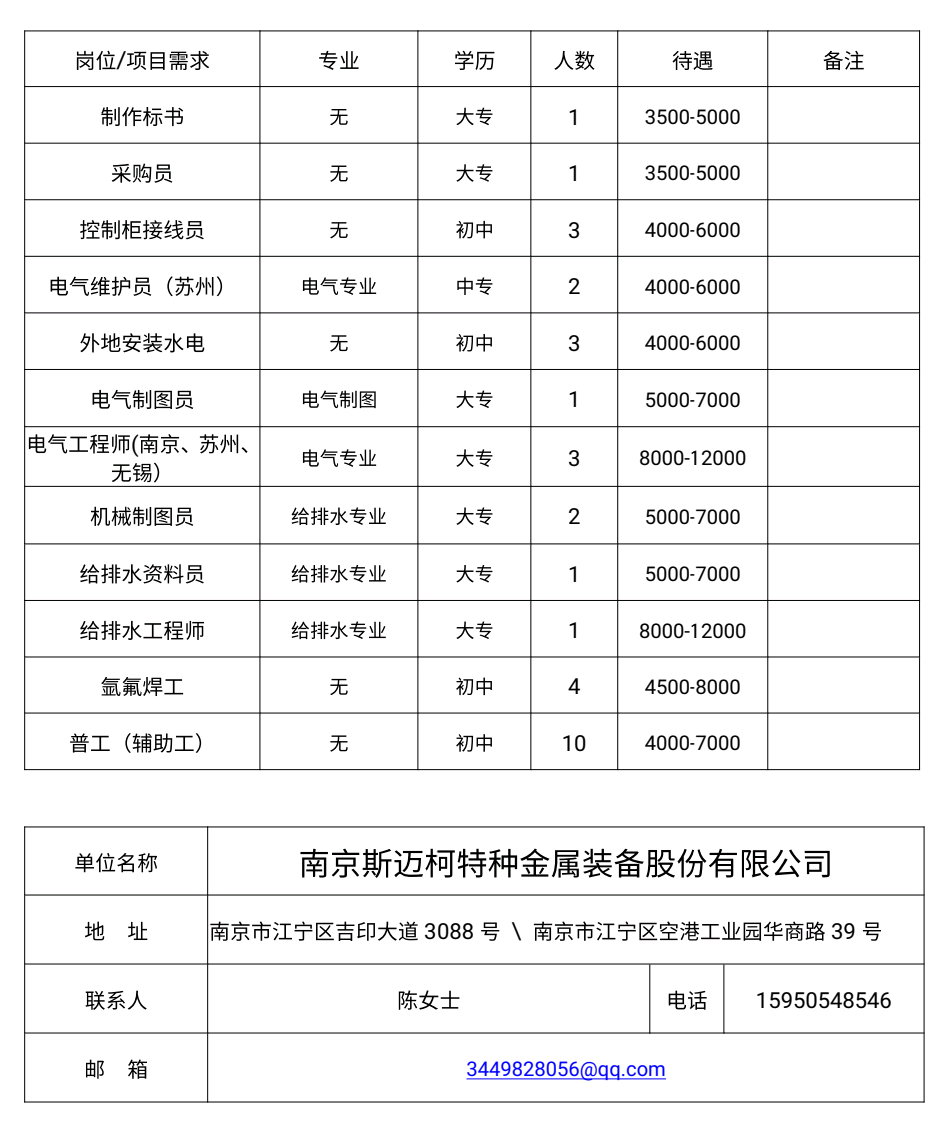 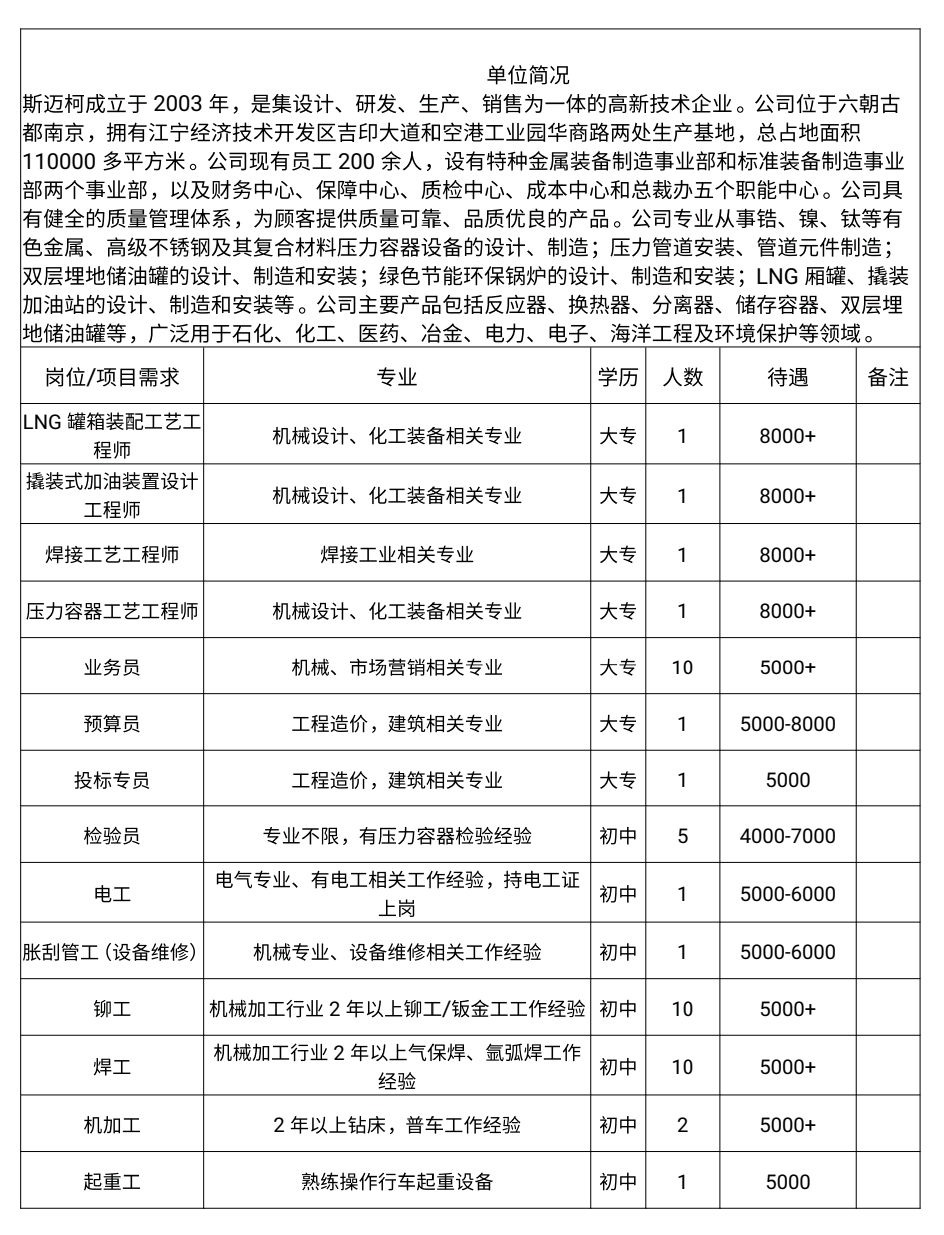 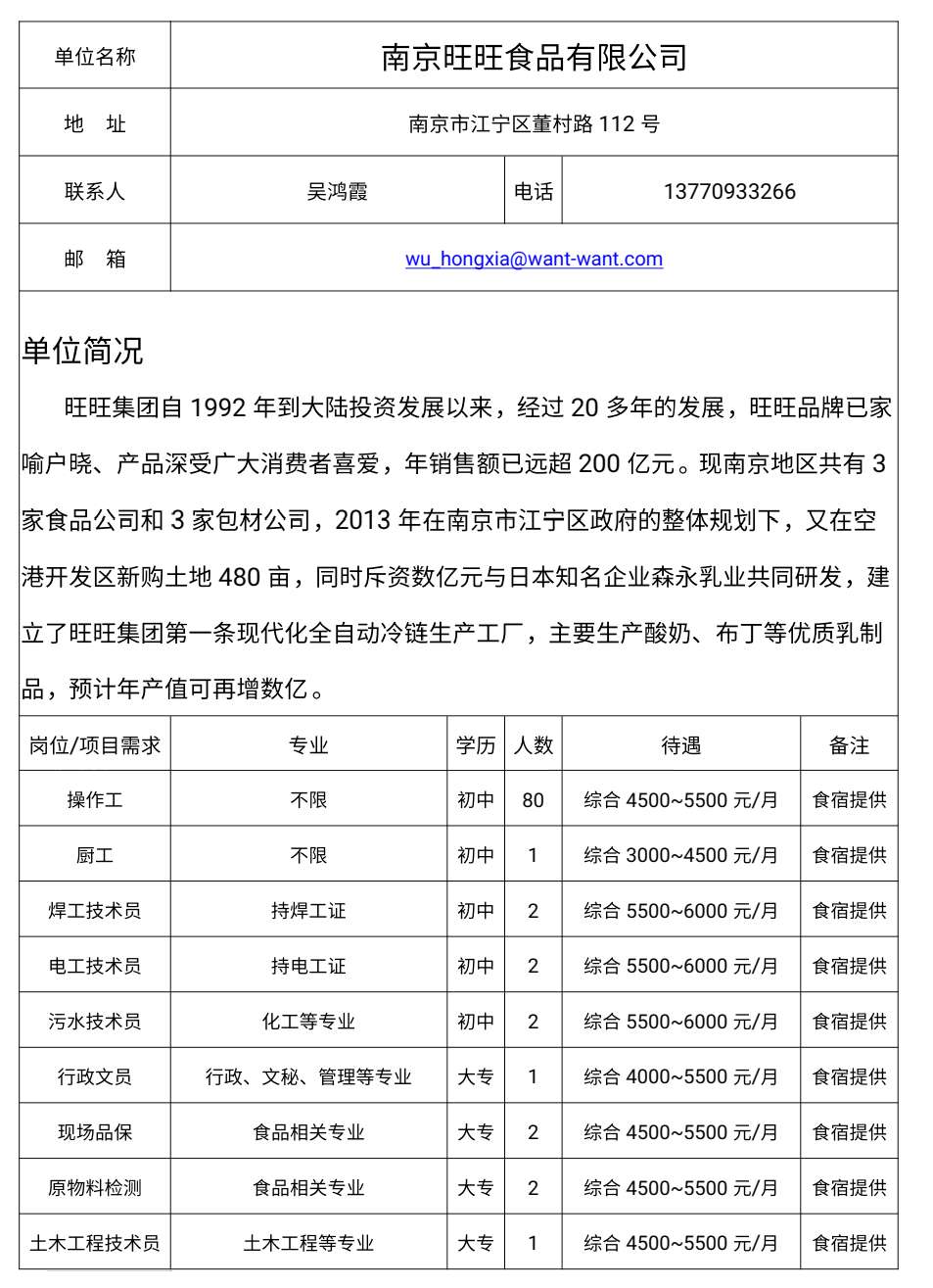 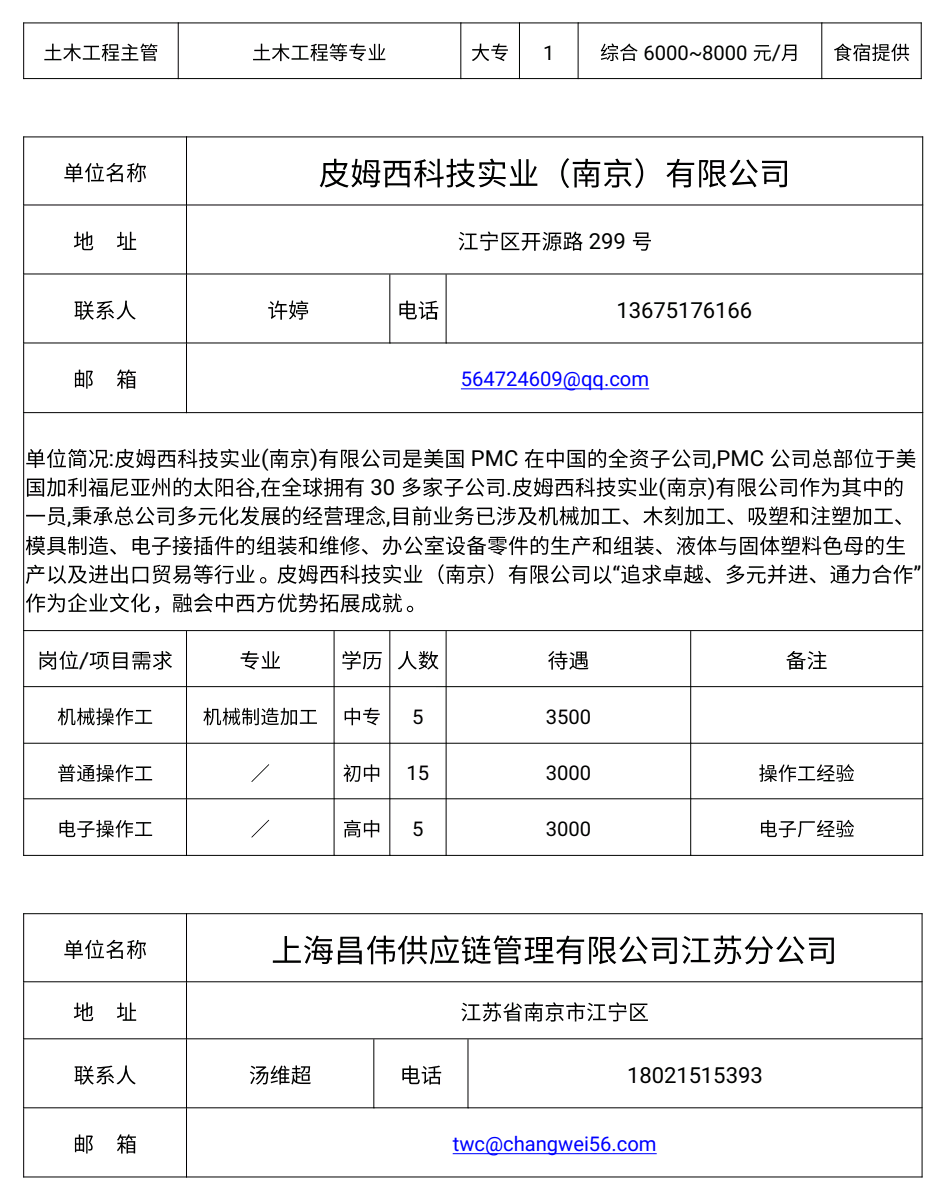 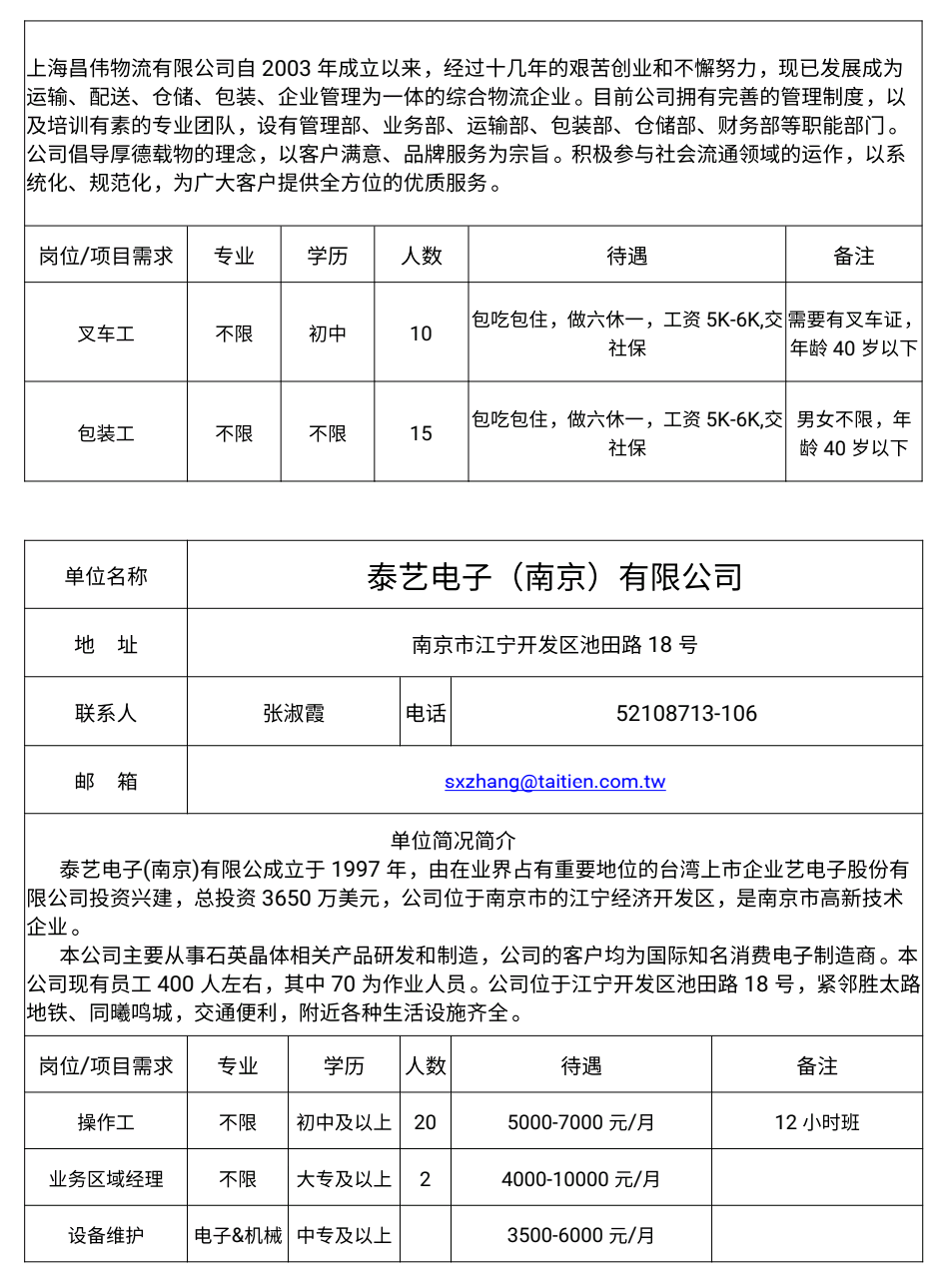 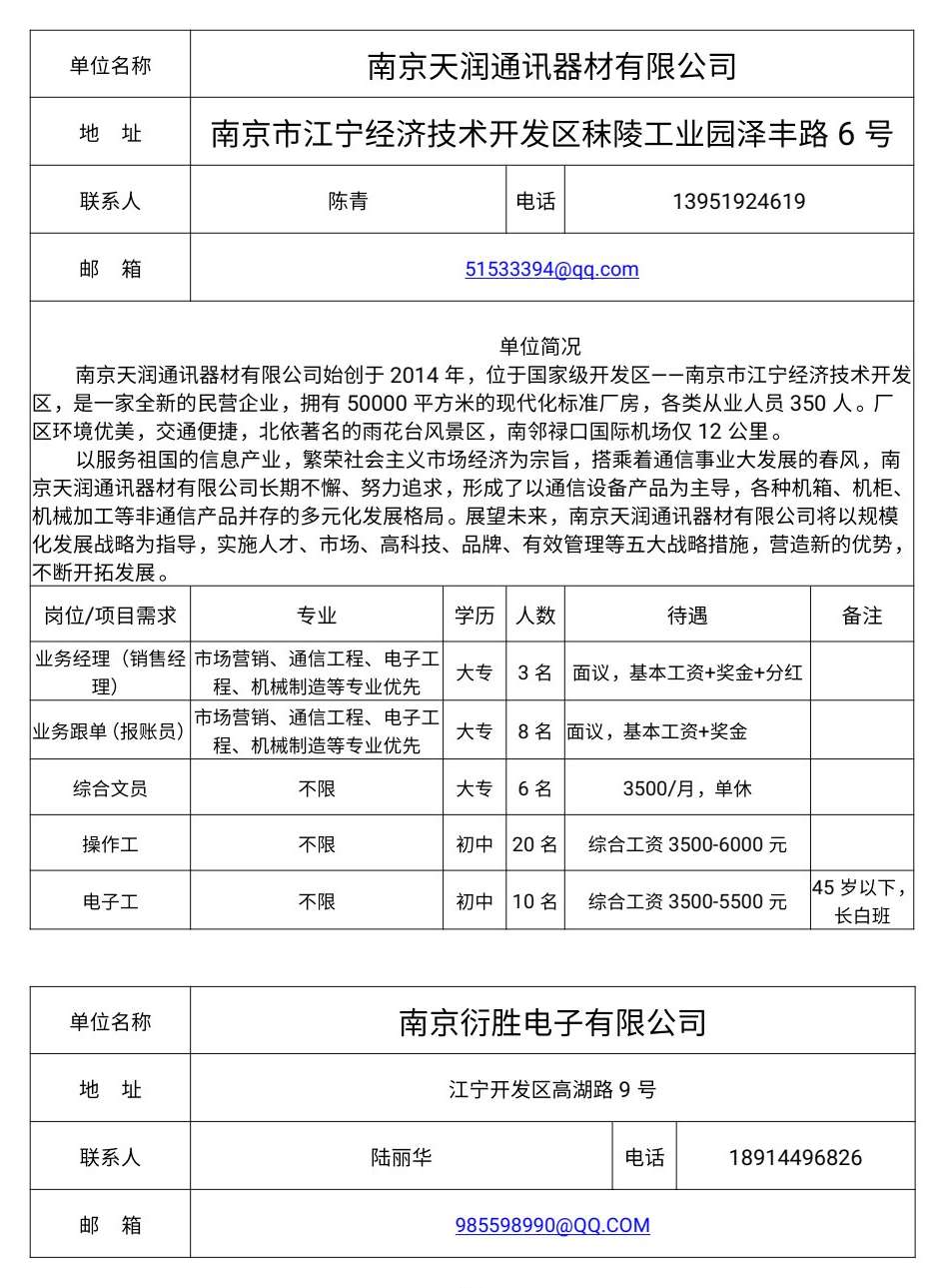 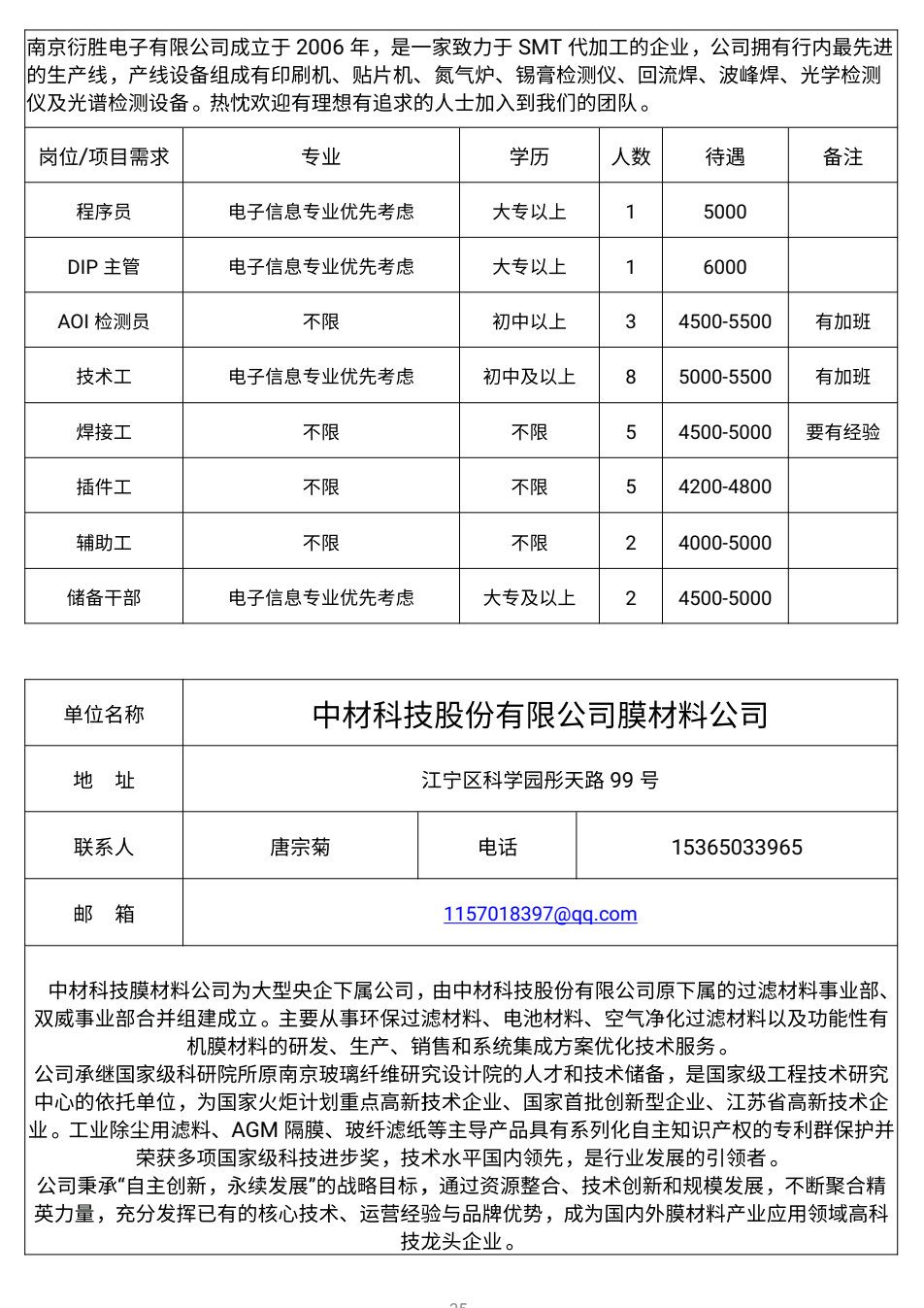 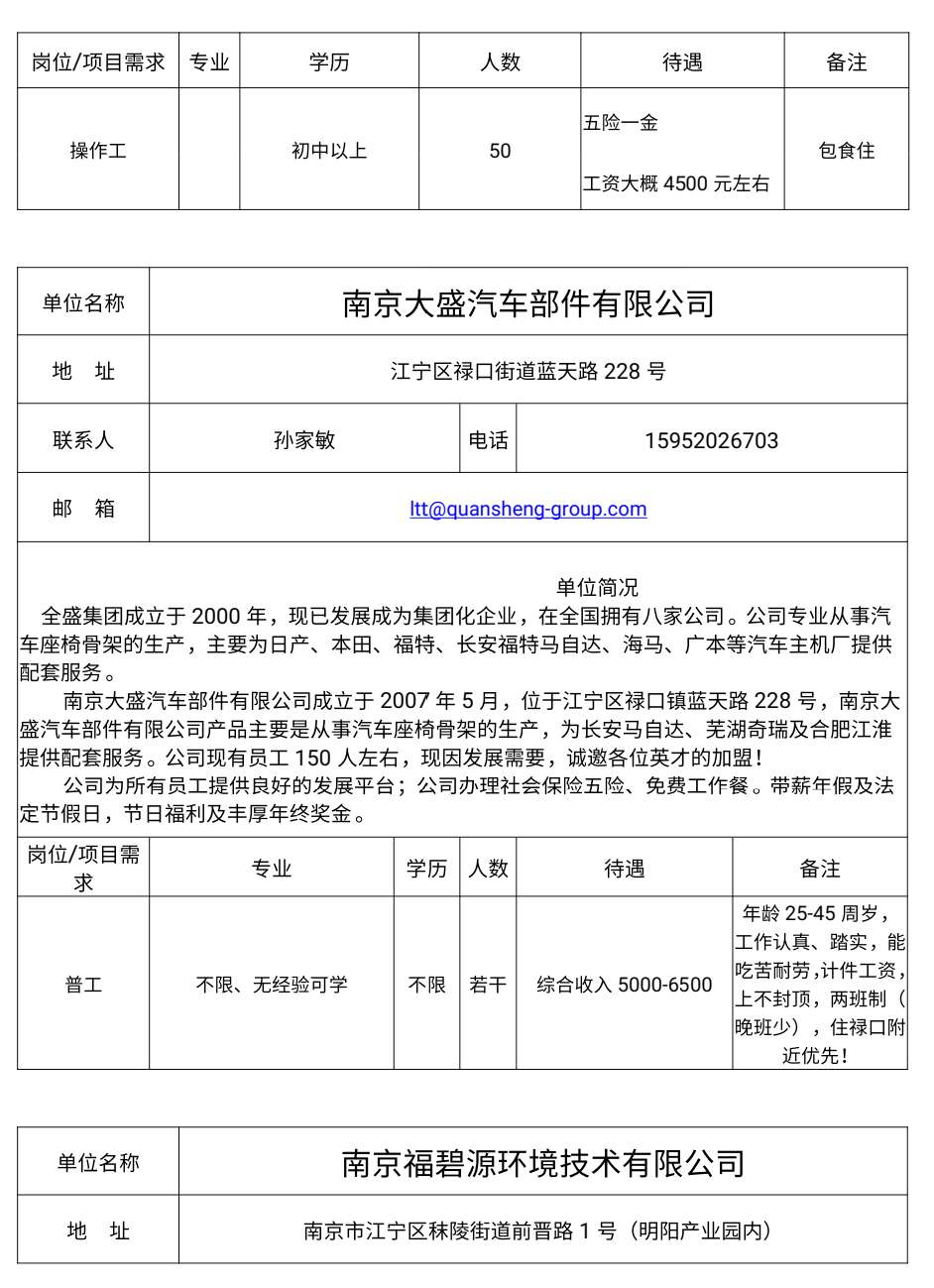 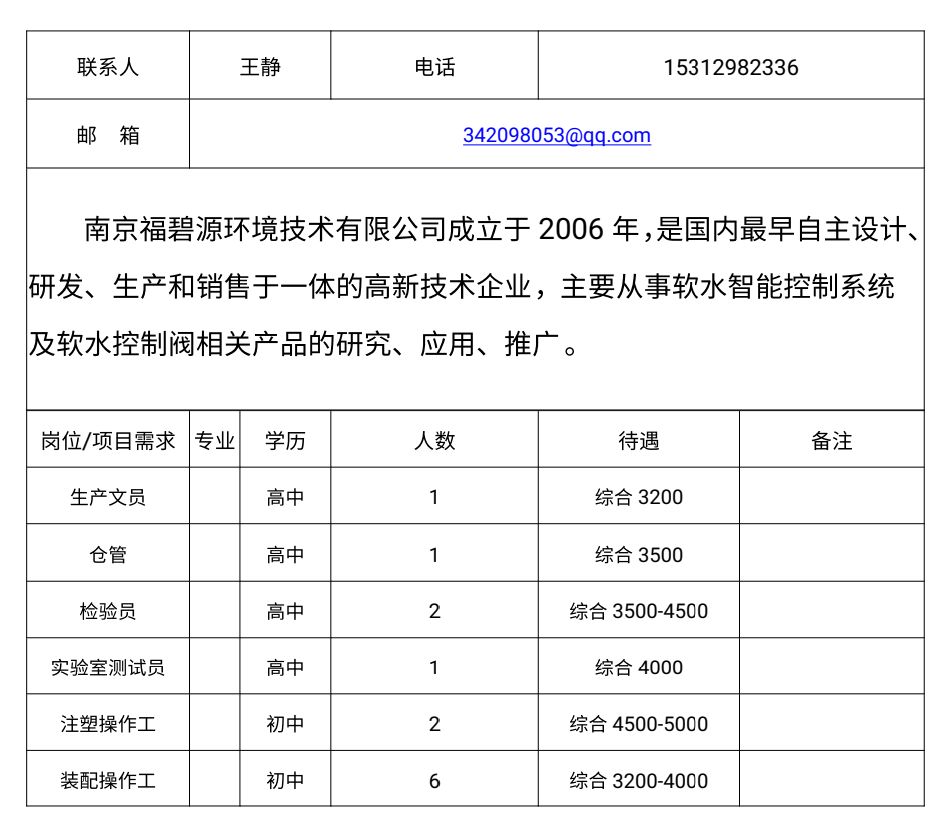 单位名称：单位名称：河南省潢川华英禽业总公司河南省潢川华英禽业总公司河南省潢川华英禽业总公司河南省潢川华英禽业总公司河南省潢川华英禽业总公司河南省潢川华英禽业总公司地址：地址：华英大道华英大道华英大道华英大道华英大道华英大道联系人：联系人：童娟童娟电话：电话：1352605696113526056961邮箱：邮箱：河南华英农业发展股份有限公司(以下简称华英公司)是以樱桃谷鸭加工为主，集祖代种鸭繁育、父母代种鸭、种鸡孵化、商品鸭/鸡养殖、屠宰冷冻加工、熟食加工、饲料生产、羽绒加工等系列化生产于一体的大型禽类食品加工企业。河南华英农业发展股份有限公司(以下简称华英公司)是以樱桃谷鸭加工为主，集祖代种鸭繁育、父母代种鸭、种鸡孵化、商品鸭/鸡养殖、屠宰冷冻加工、熟食加工、饲料生产、羽绒加工等系列化生产于一体的大型禽类食品加工企业。河南华英农业发展股份有限公司(以下简称华英公司)是以樱桃谷鸭加工为主，集祖代种鸭繁育、父母代种鸭、种鸡孵化、商品鸭/鸡养殖、屠宰冷冻加工、熟食加工、饲料生产、羽绒加工等系列化生产于一体的大型禽类食品加工企业。河南华英农业发展股份有限公司(以下简称华英公司)是以樱桃谷鸭加工为主，集祖代种鸭繁育、父母代种鸭、种鸡孵化、商品鸭/鸡养殖、屠宰冷冻加工、熟食加工、饲料生产、羽绒加工等系列化生产于一体的大型禽类食品加工企业。河南华英农业发展股份有限公司(以下简称华英公司)是以樱桃谷鸭加工为主，集祖代种鸭繁育、父母代种鸭、种鸡孵化、商品鸭/鸡养殖、屠宰冷冻加工、熟食加工、饲料生产、羽绒加工等系列化生产于一体的大型禽类食品加工企业。河南华英农业发展股份有限公司(以下简称华英公司)是以樱桃谷鸭加工为主，集祖代种鸭繁育、父母代种鸭、种鸡孵化、商品鸭/鸡养殖、屠宰冷冻加工、熟食加工、饲料生产、羽绒加工等系列化生产于一体的大型禽类食品加工企业。河南华英农业发展股份有限公司(以下简称华英公司)是以樱桃谷鸭加工为主，集祖代种鸭繁育、父母代种鸭、种鸡孵化、商品鸭/鸡养殖、屠宰冷冻加工、熟食加工、饲料生产、羽绒加工等系列化生产于一体的大型禽类食品加工企业。河南华英农业发展股份有限公司(以下简称华英公司)是以樱桃谷鸭加工为主，集祖代种鸭繁育、父母代种鸭、种鸡孵化、商品鸭/鸡养殖、屠宰冷冻加工、熟食加工、饲料生产、羽绒加工等系列化生产于一体的大型禽类食品加工企业。岗位/项目需求专业专业学历人数待遇待遇备注财务会计会计本科2面议面议食品屠宰加工不限不限不限若干2200-6000包食宿2200-6000包食宿孵化员不限不限不限若干2200-6000包食宿2200-6000包食宿养殖员不限不限不限若干2200-6000包食宿2200-6000包食宿饲料加工不限不限不限若干2200-6000包食宿2200-6000包食宿一线工人不限不限不限若干2200-6000包食宿2200-6000包食宿单位名称：单位名称：河南华英樱桃谷食品有限公司河南华英樱桃谷食品有限公司河南华英樱桃谷食品有限公司河南华英樱桃谷食品有限公司河南华英樱桃谷食品有限公司河南华英樱桃谷食品有限公司地址：地址：华英大道华英大道华英大道华英大道华英大道华英大道联系人：联系人：付德敏付德敏电话：电话：1583970676815839706768邮箱：邮箱：河南华英农业发展股份有限公司是以樱桃谷鸭加工为主，集祖代种鸭繁育、父母代种鸭、种鸡孵化、商品鸭/鸡养殖、屠宰冷冻加工、熟食加工、饲料生产、羽绒加工等系列化生产于一体的国家大型禽类食品加工公司。河南华英农业发展股份有限公司是以樱桃谷鸭加工为主，集祖代种鸭繁育、父母代种鸭、种鸡孵化、商品鸭/鸡养殖、屠宰冷冻加工、熟食加工、饲料生产、羽绒加工等系列化生产于一体的国家大型禽类食品加工公司。河南华英农业发展股份有限公司是以樱桃谷鸭加工为主，集祖代种鸭繁育、父母代种鸭、种鸡孵化、商品鸭/鸡养殖、屠宰冷冻加工、熟食加工、饲料生产、羽绒加工等系列化生产于一体的国家大型禽类食品加工公司。河南华英农业发展股份有限公司是以樱桃谷鸭加工为主，集祖代种鸭繁育、父母代种鸭、种鸡孵化、商品鸭/鸡养殖、屠宰冷冻加工、熟食加工、饲料生产、羽绒加工等系列化生产于一体的国家大型禽类食品加工公司。河南华英农业发展股份有限公司是以樱桃谷鸭加工为主，集祖代种鸭繁育、父母代种鸭、种鸡孵化、商品鸭/鸡养殖、屠宰冷冻加工、熟食加工、饲料生产、羽绒加工等系列化生产于一体的国家大型禽类食品加工公司。河南华英农业发展股份有限公司是以樱桃谷鸭加工为主，集祖代种鸭繁育、父母代种鸭、种鸡孵化、商品鸭/鸡养殖、屠宰冷冻加工、熟食加工、饲料生产、羽绒加工等系列化生产于一体的国家大型禽类食品加工公司。河南华英农业发展股份有限公司是以樱桃谷鸭加工为主，集祖代种鸭繁育、父母代种鸭、种鸡孵化、商品鸭/鸡养殖、屠宰冷冻加工、熟食加工、饲料生产、羽绒加工等系列化生产于一体的国家大型禽类食品加工公司。河南华英农业发展股份有限公司是以樱桃谷鸭加工为主，集祖代种鸭繁育、父母代种鸭、种鸡孵化、商品鸭/鸡养殖、屠宰冷冻加工、熟食加工、饲料生产、羽绒加工等系列化生产于一体的国家大型禽类食品加工公司。岗位/项目需求专业专业学历人数待遇待遇备注食品屠宰加工不限不限不限若干3000元以上，免食宿3000元以上，免食宿一线工人不限不限不限若干3000元以上，免食宿3000元以上，免食宿单位名称：单位名称：河南华冉食品有限公司河南华冉食品有限公司河南华冉食品有限公司河南华冉食品有限公司河南华冉食品有限公司河南华冉食品有限公司地址：地址：河南省信阳市潢川县春申街道华英禽类加工一厂院内河南省信阳市潢川县春申街道华英禽类加工一厂院内河南省信阳市潢川县春申街道华英禽类加工一厂院内河南省信阳市潢川县春申街道华英禽类加工一厂院内河南省信阳市潢川县春申街道华英禽类加工一厂院内河南省信阳市潢川县春申街道华英禽类加工一厂院内联系人：联系人：侯明莉侯明莉电话：电话：1873766617518737666175邮箱：邮箱：河南华冉食品有限公司（以下简称公司）是河南华英集团下属的控股子公司，是由河南农业发展股份有限公司、江苏冉冉食品有限公司、无锡科翔食品有限公司共同出资1000万元成立的具有独立法人资格的产、销一体的合资公司，是一家致力于发展以鸭为主的熟食深加工企业。公司成立于2016年，位于河南省潢川县产业集聚区——华英工业园，车间占地约面积5600m2，拥有员工近100余人，其中各级管理人员十余人以上。公司种类为：速冻调理、酱卤肉制品及腌腊肉制品的深加工及销售。目前生产的主要产品为酱香鸭、酱香鸭掌宝、酱香肠翅宝、盐香板鸭等几个品种。河南华冉食品有限公司（以下简称公司）是河南华英集团下属的控股子公司，是由河南农业发展股份有限公司、江苏冉冉食品有限公司、无锡科翔食品有限公司共同出资1000万元成立的具有独立法人资格的产、销一体的合资公司，是一家致力于发展以鸭为主的熟食深加工企业。公司成立于2016年，位于河南省潢川县产业集聚区——华英工业园，车间占地约面积5600m2，拥有员工近100余人，其中各级管理人员十余人以上。公司种类为：速冻调理、酱卤肉制品及腌腊肉制品的深加工及销售。目前生产的主要产品为酱香鸭、酱香鸭掌宝、酱香肠翅宝、盐香板鸭等几个品种。河南华冉食品有限公司（以下简称公司）是河南华英集团下属的控股子公司，是由河南农业发展股份有限公司、江苏冉冉食品有限公司、无锡科翔食品有限公司共同出资1000万元成立的具有独立法人资格的产、销一体的合资公司，是一家致力于发展以鸭为主的熟食深加工企业。公司成立于2016年，位于河南省潢川县产业集聚区——华英工业园，车间占地约面积5600m2，拥有员工近100余人，其中各级管理人员十余人以上。公司种类为：速冻调理、酱卤肉制品及腌腊肉制品的深加工及销售。目前生产的主要产品为酱香鸭、酱香鸭掌宝、酱香肠翅宝、盐香板鸭等几个品种。河南华冉食品有限公司（以下简称公司）是河南华英集团下属的控股子公司，是由河南农业发展股份有限公司、江苏冉冉食品有限公司、无锡科翔食品有限公司共同出资1000万元成立的具有独立法人资格的产、销一体的合资公司，是一家致力于发展以鸭为主的熟食深加工企业。公司成立于2016年，位于河南省潢川县产业集聚区——华英工业园，车间占地约面积5600m2，拥有员工近100余人，其中各级管理人员十余人以上。公司种类为：速冻调理、酱卤肉制品及腌腊肉制品的深加工及销售。目前生产的主要产品为酱香鸭、酱香鸭掌宝、酱香肠翅宝、盐香板鸭等几个品种。河南华冉食品有限公司（以下简称公司）是河南华英集团下属的控股子公司，是由河南农业发展股份有限公司、江苏冉冉食品有限公司、无锡科翔食品有限公司共同出资1000万元成立的具有独立法人资格的产、销一体的合资公司，是一家致力于发展以鸭为主的熟食深加工企业。公司成立于2016年，位于河南省潢川县产业集聚区——华英工业园，车间占地约面积5600m2，拥有员工近100余人，其中各级管理人员十余人以上。公司种类为：速冻调理、酱卤肉制品及腌腊肉制品的深加工及销售。目前生产的主要产品为酱香鸭、酱香鸭掌宝、酱香肠翅宝、盐香板鸭等几个品种。河南华冉食品有限公司（以下简称公司）是河南华英集团下属的控股子公司，是由河南农业发展股份有限公司、江苏冉冉食品有限公司、无锡科翔食品有限公司共同出资1000万元成立的具有独立法人资格的产、销一体的合资公司，是一家致力于发展以鸭为主的熟食深加工企业。公司成立于2016年，位于河南省潢川县产业集聚区——华英工业园，车间占地约面积5600m2，拥有员工近100余人，其中各级管理人员十余人以上。公司种类为：速冻调理、酱卤肉制品及腌腊肉制品的深加工及销售。目前生产的主要产品为酱香鸭、酱香鸭掌宝、酱香肠翅宝、盐香板鸭等几个品种。河南华冉食品有限公司（以下简称公司）是河南华英集团下属的控股子公司，是由河南农业发展股份有限公司、江苏冉冉食品有限公司、无锡科翔食品有限公司共同出资1000万元成立的具有独立法人资格的产、销一体的合资公司，是一家致力于发展以鸭为主的熟食深加工企业。公司成立于2016年，位于河南省潢川县产业集聚区——华英工业园，车间占地约面积5600m2，拥有员工近100余人，其中各级管理人员十余人以上。公司种类为：速冻调理、酱卤肉制品及腌腊肉制品的深加工及销售。目前生产的主要产品为酱香鸭、酱香鸭掌宝、酱香肠翅宝、盐香板鸭等几个品种。河南华冉食品有限公司（以下简称公司）是河南华英集团下属的控股子公司，是由河南农业发展股份有限公司、江苏冉冉食品有限公司、无锡科翔食品有限公司共同出资1000万元成立的具有独立法人资格的产、销一体的合资公司，是一家致力于发展以鸭为主的熟食深加工企业。公司成立于2016年，位于河南省潢川县产业集聚区——华英工业园，车间占地约面积5600m2，拥有员工近100余人，其中各级管理人员十余人以上。公司种类为：速冻调理、酱卤肉制品及腌腊肉制品的深加工及销售。目前生产的主要产品为酱香鸭、酱香鸭掌宝、酱香肠翅宝、盐香板鸭等几个品种。岗位/项目需求专业专业学历人数待遇待遇备注食品加工不限不限不限若干3000元以上3000元以上车间管理不限不限不限若干3000元以上3000元以上一线工人不限不限不限若干3000元以上3000元以上单位名称：单位名称：河南华樱生物科技股份有限公司河南华樱生物科技股份有限公司河南华樱生物科技股份有限公司河南华樱生物科技股份有限公司河南华樱生物科技股份有限公司河南华樱生物科技股份有限公司地址：地址：华英大道华英大道华英大道华英大道华英大道华英大道联系人：联系人：冉云冉云电话：电话：1993993358119939933581邮箱：邮箱：河南华樱生物科技股份有限公司（原名“河南华英生物科技有限公司”，因品牌升级于2017年7月更改企业名称），是鸭业第一股——华英农业（股票代码：002321）旗下子公司，于2001年正式启动，在河南、山东建有五大生产基地，集鸭血产品的研究、开发、生产、加工于一体，年产能6万吨鸭血，是我国规模化、现代化的鸭血制品生产加工企业。河南华樱生物科技股份有限公司（原名“河南华英生物科技有限公司”，因品牌升级于2017年7月更改企业名称），是鸭业第一股——华英农业（股票代码：002321）旗下子公司，于2001年正式启动，在河南、山东建有五大生产基地，集鸭血产品的研究、开发、生产、加工于一体，年产能6万吨鸭血，是我国规模化、现代化的鸭血制品生产加工企业。河南华樱生物科技股份有限公司（原名“河南华英生物科技有限公司”，因品牌升级于2017年7月更改企业名称），是鸭业第一股——华英农业（股票代码：002321）旗下子公司，于2001年正式启动，在河南、山东建有五大生产基地，集鸭血产品的研究、开发、生产、加工于一体，年产能6万吨鸭血，是我国规模化、现代化的鸭血制品生产加工企业。河南华樱生物科技股份有限公司（原名“河南华英生物科技有限公司”，因品牌升级于2017年7月更改企业名称），是鸭业第一股——华英农业（股票代码：002321）旗下子公司，于2001年正式启动，在河南、山东建有五大生产基地，集鸭血产品的研究、开发、生产、加工于一体，年产能6万吨鸭血，是我国规模化、现代化的鸭血制品生产加工企业。河南华樱生物科技股份有限公司（原名“河南华英生物科技有限公司”，因品牌升级于2017年7月更改企业名称），是鸭业第一股——华英农业（股票代码：002321）旗下子公司，于2001年正式启动，在河南、山东建有五大生产基地，集鸭血产品的研究、开发、生产、加工于一体，年产能6万吨鸭血，是我国规模化、现代化的鸭血制品生产加工企业。河南华樱生物科技股份有限公司（原名“河南华英生物科技有限公司”，因品牌升级于2017年7月更改企业名称），是鸭业第一股——华英农业（股票代码：002321）旗下子公司，于2001年正式启动，在河南、山东建有五大生产基地，集鸭血产品的研究、开发、生产、加工于一体，年产能6万吨鸭血，是我国规模化、现代化的鸭血制品生产加工企业。河南华樱生物科技股份有限公司（原名“河南华英生物科技有限公司”，因品牌升级于2017年7月更改企业名称），是鸭业第一股——华英农业（股票代码：002321）旗下子公司，于2001年正式启动，在河南、山东建有五大生产基地，集鸭血产品的研究、开发、生产、加工于一体，年产能6万吨鸭血，是我国规模化、现代化的鸭血制品生产加工企业。河南华樱生物科技股份有限公司（原名“河南华英生物科技有限公司”，因品牌升级于2017年7月更改企业名称），是鸭业第一股——华英农业（股票代码：002321）旗下子公司，于2001年正式启动，在河南、山东建有五大生产基地，集鸭血产品的研究、开发、生产、加工于一体，年产能6万吨鸭血，是我国规模化、现代化的鸭血制品生产加工企业。岗位/项目需求专业专业学历人数待遇待遇备注普工不限不限不限若干3000元以上3000元以上食品品控不限不限不限若干3000元以上3000元以上单位名称：单位名称：华姿雪羽绒制品公司华姿雪羽绒制品公司华姿雪羽绒制品公司华姿雪羽绒制品公司华姿雪羽绒制品公司华姿雪羽绒制品公司地址：地址：华英产业集聚区华英产业集聚区华英产业集聚区华英产业集聚区华英产业集聚区华英产业集聚区联系人：联系人：高东武高东武电话：电话：1393971077813939710778邮箱：邮箱：河南华姿雪羽绒制品有限公司，成立于2010年，由华英农业与浙江东兴羽绒制品有限公司共同注资成立，注册资金1000万人民币，总投资1.5亿元人民币，占地80000平方米，建筑面积16000平方米。是一家集设计研发、生产、销售于一体的大型羽绒制品综合性企业，旗下拥有自主品牌"华姿雪"“华婴小丫”“华婴圣贝儿”。河南华姿雪羽绒制品有限公司，成立于2010年，由华英农业与浙江东兴羽绒制品有限公司共同注资成立，注册资金1000万人民币，总投资1.5亿元人民币，占地80000平方米，建筑面积16000平方米。是一家集设计研发、生产、销售于一体的大型羽绒制品综合性企业，旗下拥有自主品牌"华姿雪"“华婴小丫”“华婴圣贝儿”。河南华姿雪羽绒制品有限公司，成立于2010年，由华英农业与浙江东兴羽绒制品有限公司共同注资成立，注册资金1000万人民币，总投资1.5亿元人民币，占地80000平方米，建筑面积16000平方米。是一家集设计研发、生产、销售于一体的大型羽绒制品综合性企业，旗下拥有自主品牌"华姿雪"“华婴小丫”“华婴圣贝儿”。河南华姿雪羽绒制品有限公司，成立于2010年，由华英农业与浙江东兴羽绒制品有限公司共同注资成立，注册资金1000万人民币，总投资1.5亿元人民币，占地80000平方米，建筑面积16000平方米。是一家集设计研发、生产、销售于一体的大型羽绒制品综合性企业，旗下拥有自主品牌"华姿雪"“华婴小丫”“华婴圣贝儿”。河南华姿雪羽绒制品有限公司，成立于2010年，由华英农业与浙江东兴羽绒制品有限公司共同注资成立，注册资金1000万人民币，总投资1.5亿元人民币，占地80000平方米，建筑面积16000平方米。是一家集设计研发、生产、销售于一体的大型羽绒制品综合性企业，旗下拥有自主品牌"华姿雪"“华婴小丫”“华婴圣贝儿”。河南华姿雪羽绒制品有限公司，成立于2010年，由华英农业与浙江东兴羽绒制品有限公司共同注资成立，注册资金1000万人民币，总投资1.5亿元人民币，占地80000平方米，建筑面积16000平方米。是一家集设计研发、生产、销售于一体的大型羽绒制品综合性企业，旗下拥有自主品牌"华姿雪"“华婴小丫”“华婴圣贝儿”。河南华姿雪羽绒制品有限公司，成立于2010年，由华英农业与浙江东兴羽绒制品有限公司共同注资成立，注册资金1000万人民币，总投资1.5亿元人民币，占地80000平方米，建筑面积16000平方米。是一家集设计研发、生产、销售于一体的大型羽绒制品综合性企业，旗下拥有自主品牌"华姿雪"“华婴小丫”“华婴圣贝儿”。河南华姿雪羽绒制品有限公司，成立于2010年，由华英农业与浙江东兴羽绒制品有限公司共同注资成立，注册资金1000万人民币，总投资1.5亿元人民币，占地80000平方米，建筑面积16000平方米。是一家集设计研发、生产、销售于一体的大型羽绒制品综合性企业，旗下拥有自主品牌"华姿雪"“华婴小丫”“华婴圣贝儿”。岗位/项目需求专业专业学历人数待遇待遇备注缝纫工不限不限不限803000元以上3000元以上单位名称：单位名称：河南加美仕服饰有限公司河南加美仕服饰有限公司河南加美仕服饰有限公司河南加美仕服饰有限公司河南加美仕服饰有限公司河南加美仕服饰有限公司地址：地址：联系人：联系人：谢星星谢星星电话：电话：1518855331915188553319邮箱：邮箱：北关106国道铁路桥北200米北关106国道铁路桥北200米北关106国道铁路桥北200米北关106国道铁路桥北200米北关106国道铁路桥北200米北关106国道铁路桥北200米河南加美仕服饰有限公司是集服装设计开发，加工，生产，销售，为一体的综合性服装公司，本公司常年货源充足，货单大，配备最新高速电脑平车，3D智能设备，主营：快时尚女装店，加盟品牌店，电子商务网络店，以线上线下融合发展的经营理念，公司第三分厂筹备中，现向社会广纳英才河南加美仕服饰有限公司是集服装设计开发，加工，生产，销售，为一体的综合性服装公司，本公司常年货源充足，货单大，配备最新高速电脑平车，3D智能设备，主营：快时尚女装店，加盟品牌店，电子商务网络店，以线上线下融合发展的经营理念，公司第三分厂筹备中，现向社会广纳英才河南加美仕服饰有限公司是集服装设计开发，加工，生产，销售，为一体的综合性服装公司，本公司常年货源充足，货单大，配备最新高速电脑平车，3D智能设备，主营：快时尚女装店，加盟品牌店，电子商务网络店，以线上线下融合发展的经营理念，公司第三分厂筹备中，现向社会广纳英才河南加美仕服饰有限公司是集服装设计开发，加工，生产，销售，为一体的综合性服装公司，本公司常年货源充足，货单大，配备最新高速电脑平车，3D智能设备，主营：快时尚女装店，加盟品牌店，电子商务网络店，以线上线下融合发展的经营理念，公司第三分厂筹备中，现向社会广纳英才河南加美仕服饰有限公司是集服装设计开发，加工，生产，销售，为一体的综合性服装公司，本公司常年货源充足，货单大，配备最新高速电脑平车，3D智能设备，主营：快时尚女装店，加盟品牌店，电子商务网络店，以线上线下融合发展的经营理念，公司第三分厂筹备中，现向社会广纳英才河南加美仕服饰有限公司是集服装设计开发，加工，生产，销售，为一体的综合性服装公司，本公司常年货源充足，货单大，配备最新高速电脑平车，3D智能设备，主营：快时尚女装店，加盟品牌店，电子商务网络店，以线上线下融合发展的经营理念，公司第三分厂筹备中，现向社会广纳英才河南加美仕服饰有限公司是集服装设计开发，加工，生产，销售，为一体的综合性服装公司，本公司常年货源充足，货单大，配备最新高速电脑平车，3D智能设备，主营：快时尚女装店，加盟品牌店，电子商务网络店，以线上线下融合发展的经营理念，公司第三分厂筹备中，现向社会广纳英才河南加美仕服饰有限公司是集服装设计开发，加工，生产，销售，为一体的综合性服装公司，本公司常年货源充足，货单大，配备最新高速电脑平车，3D智能设备，主营：快时尚女装店，加盟品牌店，电子商务网络店，以线上线下融合发展的经营理念，公司第三分厂筹备中，现向社会广纳英才岗位/项目需求专业专业学历人数待遇待遇备注熟练车工不限不限不限若干面议面议冚车工不限不限不限若干面议面议质检员不限不限不限若干面议面议包装整理不限不限不限若干面议面议电商运营美工设计专业设计专业不限若干面议面议客服不限不限不限若干面议面议单位名称：单位名称：河南甾体生物科技有限公司河南甾体生物科技有限公司河南甾体生物科技有限公司河南甾体生物科技有限公司河南甾体生物科技有限公司河南甾体生物科技有限公司地址：地址：潢川县产业集聚区工业大道1号（苏中万汇龙往东300米工业大道路南）潢川县产业集聚区工业大道1号（苏中万汇龙往东300米工业大道路南）潢川县产业集聚区工业大道1号（苏中万汇龙往东300米工业大道路南）潢川县产业集聚区工业大道1号（苏中万汇龙往东300米工业大道路南）潢川县产业集聚区工业大道1号（苏中万汇龙往东300米工业大道路南）潢川县产业集聚区工业大道1号（苏中万汇龙往东300米工业大道路南）联系人：联系人：叶志军叶志军电话：电话：1733591222617335912226邮箱：邮箱：河南甾体生物科技有限公司成立于2009年，是国务院国资委所属央企新兴际华集团(世界500强，央企50强)控股子公司，是专业从事生物医药的国家级高新技术企业，是国家级绿色工厂、河南省技术创新示范企业、河南省生物医药20强企业。河南甾体生物科技有限公司成立于2009年，是国务院国资委所属央企新兴际华集团(世界500强，央企50强)控股子公司，是专业从事生物医药的国家级高新技术企业，是国家级绿色工厂、河南省技术创新示范企业、河南省生物医药20强企业。河南甾体生物科技有限公司成立于2009年，是国务院国资委所属央企新兴际华集团(世界500强，央企50强)控股子公司，是专业从事生物医药的国家级高新技术企业，是国家级绿色工厂、河南省技术创新示范企业、河南省生物医药20强企业。河南甾体生物科技有限公司成立于2009年，是国务院国资委所属央企新兴际华集团(世界500强，央企50强)控股子公司，是专业从事生物医药的国家级高新技术企业，是国家级绿色工厂、河南省技术创新示范企业、河南省生物医药20强企业。河南甾体生物科技有限公司成立于2009年，是国务院国资委所属央企新兴际华集团(世界500强，央企50强)控股子公司，是专业从事生物医药的国家级高新技术企业，是国家级绿色工厂、河南省技术创新示范企业、河南省生物医药20强企业。河南甾体生物科技有限公司成立于2009年，是国务院国资委所属央企新兴际华集团(世界500强，央企50强)控股子公司，是专业从事生物医药的国家级高新技术企业，是国家级绿色工厂、河南省技术创新示范企业、河南省生物医药20强企业。河南甾体生物科技有限公司成立于2009年，是国务院国资委所属央企新兴际华集团(世界500强，央企50强)控股子公司，是专业从事生物医药的国家级高新技术企业，是国家级绿色工厂、河南省技术创新示范企业、河南省生物医药20强企业。河南甾体生物科技有限公司成立于2009年，是国务院国资委所属央企新兴际华集团(世界500强，央企50强)控股子公司，是专业从事生物医药的国家级高新技术企业，是国家级绿色工厂、河南省技术创新示范企业、河南省生物医药20强企业。岗位/项目需求专业专业学历人数待遇待遇备注储备干部10面议面议操作工10面议面议维修工5面议面议单位名称：单位名称：潢川荣丰纺织实业有限公司潢川荣丰纺织实业有限公司潢川荣丰纺织实业有限公司潢川荣丰纺织实业有限公司潢川荣丰纺织实业有限公司潢川荣丰纺织实业有限公司地址：地址：潢川县华英工业园潢川县华英工业园潢川县华英工业园潢川县华英工业园潢川县华英工业园潢川县华英工业园联系人：联系人：秦子键秦子键电话：电话：1593979933315939799333邮箱：邮箱：潢川荣丰纺织实业有限公司是一家新建民营股份制企业，市重点企业，公司占130多亩，总投资3.5亿元，现有员工300余人。潢川荣丰纺织实业有限公司是一家新建民营股份制企业，市重点企业，公司占130多亩，总投资3.5亿元，现有员工300余人。潢川荣丰纺织实业有限公司是一家新建民营股份制企业，市重点企业，公司占130多亩，总投资3.5亿元，现有员工300余人。潢川荣丰纺织实业有限公司是一家新建民营股份制企业，市重点企业，公司占130多亩，总投资3.5亿元，现有员工300余人。潢川荣丰纺织实业有限公司是一家新建民营股份制企业，市重点企业，公司占130多亩，总投资3.5亿元，现有员工300余人。潢川荣丰纺织实业有限公司是一家新建民营股份制企业，市重点企业，公司占130多亩，总投资3.5亿元，现有员工300余人。潢川荣丰纺织实业有限公司是一家新建民营股份制企业，市重点企业，公司占130多亩，总投资3.5亿元，现有员工300余人。潢川荣丰纺织实业有限公司是一家新建民营股份制企业，市重点企业，公司占130多亩，总投资3.5亿元，现有员工300余人。岗位/项目需求专业专业学历人数待遇待遇备注粗纱挡车工7公司提供食宿，条件优越，设备齐全，配有空调、电扇，开水供应站、洗澡间、员工食堂。工资：每月3000至7000元不等、全体员工以计件付酬，不封顶、不保底。与公司签订合同的员工，公司给予购买基本养老保险。员工享有合同补助、工龄工资、伙食补贴、全勤奖福利。家住潢川县城的员工，公司有员工专用车接送。公司提供食宿，条件优越，设备齐全，配有空调、电扇，开水供应站、洗澡间、员工食堂。工资：每月3000至7000元不等、全体员工以计件付酬，不封顶、不保底。与公司签订合同的员工，公司给予购买基本养老保险。员工享有合同补助、工龄工资、伙食补贴、全勤奖福利。家住潢川县城的员工，公司有员工专用车接送。并条挡车工8公司提供食宿，条件优越，设备齐全，配有空调、电扇，开水供应站、洗澡间、员工食堂。工资：每月3000至7000元不等、全体员工以计件付酬，不封顶、不保底。与公司签订合同的员工，公司给予购买基本养老保险。员工享有合同补助、工龄工资、伙食补贴、全勤奖福利。家住潢川县城的员工，公司有员工专用车接送。公司提供食宿，条件优越，设备齐全，配有空调、电扇，开水供应站、洗澡间、员工食堂。工资：每月3000至7000元不等、全体员工以计件付酬，不封顶、不保底。与公司签订合同的员工，公司给予购买基本养老保险。员工享有合同补助、工龄工资、伙食补贴、全勤奖福利。家住潢川县城的员工，公司有员工专用车接送。流棉挡车工6公司提供食宿，条件优越，设备齐全，配有空调、电扇，开水供应站、洗澡间、员工食堂。工资：每月3000至7000元不等、全体员工以计件付酬，不封顶、不保底。与公司签订合同的员工，公司给予购买基本养老保险。员工享有合同补助、工龄工资、伙食补贴、全勤奖福利。家住潢川县城的员工，公司有员工专用车接送。公司提供食宿，条件优越，设备齐全，配有空调、电扇，开水供应站、洗澡间、员工食堂。工资：每月3000至7000元不等、全体员工以计件付酬，不封顶、不保底。与公司签订合同的员工，公司给予购买基本养老保险。员工享有合同补助、工龄工资、伙食补贴、全勤奖福利。家住潢川县城的员工，公司有员工专用车接送。清花后挡工2公司提供食宿，条件优越，设备齐全，配有空调、电扇，开水供应站、洗澡间、员工食堂。工资：每月3000至7000元不等、全体员工以计件付酬，不封顶、不保底。与公司签订合同的员工，公司给予购买基本养老保险。员工享有合同补助、工龄工资、伙食补贴、全勤奖福利。家住潢川县城的员工，公司有员工专用车接送。公司提供食宿，条件优越，设备齐全，配有空调、电扇，开水供应站、洗澡间、员工食堂。工资：每月3000至7000元不等、全体员工以计件付酬，不封顶、不保底。与公司签订合同的员工，公司给予购买基本养老保险。员工享有合同补助、工龄工资、伙食补贴、全勤奖福利。家住潢川县城的员工，公司有员工专用车接送。推纱工1公司提供食宿，条件优越，设备齐全，配有空调、电扇，开水供应站、洗澡间、员工食堂。工资：每月3000至7000元不等、全体员工以计件付酬，不封顶、不保底。与公司签订合同的员工，公司给予购买基本养老保险。员工享有合同补助、工龄工资、伙食补贴、全勤奖福利。家住潢川县城的员工，公司有员工专用车接送。公司提供食宿，条件优越，设备齐全，配有空调、电扇，开水供应站、洗澡间、员工食堂。工资：每月3000至7000元不等、全体员工以计件付酬，不封顶、不保底。与公司签订合同的员工，公司给予购买基本养老保险。员工享有合同补助、工龄工资、伙食补贴、全勤奖福利。家住潢川县城的员工，公司有员工专用车接送。梳棉保全工3公司提供食宿，条件优越，设备齐全，配有空调、电扇，开水供应站、洗澡间、员工食堂。工资：每月3000至7000元不等、全体员工以计件付酬，不封顶、不保底。与公司签订合同的员工，公司给予购买基本养老保险。员工享有合同补助、工龄工资、伙食补贴、全勤奖福利。家住潢川县城的员工，公司有员工专用车接送。公司提供食宿，条件优越，设备齐全，配有空调、电扇，开水供应站、洗澡间、员工食堂。工资：每月3000至7000元不等、全体员工以计件付酬，不封顶、不保底。与公司签订合同的员工，公司给予购买基本养老保险。员工享有合同补助、工龄工资、伙食补贴、全勤奖福利。家住潢川县城的员工，公司有员工专用车接送。自落挡车工15公司提供食宿，条件优越，设备齐全，配有空调、电扇，开水供应站、洗澡间、员工食堂。工资：每月3000至7000元不等、全体员工以计件付酬，不封顶、不保底。与公司签订合同的员工，公司给予购买基本养老保险。员工享有合同补助、工龄工资、伙食补贴、全勤奖福利。家住潢川县城的员工，公司有员工专用车接送。公司提供食宿，条件优越，设备齐全，配有空调、电扇，开水供应站、洗澡间、员工食堂。工资：每月3000至7000元不等、全体员工以计件付酬，不封顶、不保底。与公司签订合同的员工，公司给予购买基本养老保险。员工享有合同补助、工龄工资、伙食补贴、全勤奖福利。家住潢川县城的员工，公司有员工专用车接送。高併、倍捻工3公司提供食宿，条件优越，设备齐全，配有空调、电扇，开水供应站、洗澡间、员工食堂。工资：每月3000至7000元不等、全体员工以计件付酬，不封顶、不保底。与公司签订合同的员工，公司给予购买基本养老保险。员工享有合同补助、工龄工资、伙食补贴、全勤奖福利。家住潢川县城的员工，公司有员工专用车接送。公司提供食宿，条件优越，设备齐全，配有空调、电扇，开水供应站、洗澡间、员工食堂。工资：每月3000至7000元不等、全体员工以计件付酬，不封顶、不保底。与公司签订合同的员工，公司给予购买基本养老保险。员工享有合同补助、工龄工资、伙食补贴、全勤奖福利。家住潢川县城的员工，公司有员工专用车接送。摆管工3公司提供食宿，条件优越，设备齐全，配有空调、电扇，开水供应站、洗澡间、员工食堂。工资：每月3000至7000元不等、全体员工以计件付酬，不封顶、不保底。与公司签订合同的员工，公司给予购买基本养老保险。员工享有合同补助、工龄工资、伙食补贴、全勤奖福利。家住潢川县城的员工，公司有员工专用车接送。公司提供食宿，条件优越，设备齐全，配有空调、电扇，开水供应站、洗澡间、员工食堂。工资：每月3000至7000元不等、全体员工以计件付酬，不封顶、不保底。与公司签订合同的员工，公司给予购买基本养老保险。员工享有合同补助、工龄工资、伙食补贴、全勤奖福利。家住潢川县城的员工，公司有员工专用车接送。收筒工1公司提供食宿，条件优越，设备齐全，配有空调、电扇，开水供应站、洗澡间、员工食堂。工资：每月3000至7000元不等、全体员工以计件付酬，不封顶、不保底。与公司签订合同的员工，公司给予购买基本养老保险。员工享有合同补助、工龄工资、伙食补贴、全勤奖福利。家住潢川县城的员工，公司有员工专用车接送。公司提供食宿，条件优越，设备齐全，配有空调、电扇，开水供应站、洗澡间、员工食堂。工资：每月3000至7000元不等、全体员工以计件付酬，不封顶、不保底。与公司签订合同的员工，公司给予购买基本养老保险。员工享有合同补助、工龄工资、伙食补贴、全勤奖福利。家住潢川县城的员工，公司有员工专用车接送。扫地工1公司提供食宿，条件优越，设备齐全，配有空调、电扇，开水供应站、洗澡间、员工食堂。工资：每月3000至7000元不等、全体员工以计件付酬，不封顶、不保底。与公司签订合同的员工，公司给予购买基本养老保险。员工享有合同补助、工龄工资、伙食补贴、全勤奖福利。家住潢川县城的员工，公司有员工专用车接送。公司提供食宿，条件优越，设备齐全，配有空调、电扇，开水供应站、洗澡间、员工食堂。工资：每月3000至7000元不等、全体员工以计件付酬，不封顶、不保底。与公司签订合同的员工，公司给予购买基本养老保险。员工享有合同补助、工龄工资、伙食补贴、全勤奖福利。家住潢川县城的员工，公司有员工专用车接送。电器工1公司提供食宿，条件优越，设备齐全，配有空调、电扇，开水供应站、洗澡间、员工食堂。工资：每月3000至7000元不等、全体员工以计件付酬，不封顶、不保底。与公司签订合同的员工，公司给予购买基本养老保险。员工享有合同补助、工龄工资、伙食补贴、全勤奖福利。家住潢川县城的员工，公司有员工专用车接送。公司提供食宿，条件优越，设备齐全，配有空调、电扇，开水供应站、洗澡间、员工食堂。工资：每月3000至7000元不等、全体员工以计件付酬，不封顶、不保底。与公司签订合同的员工，公司给予购买基本养老保险。员工享有合同补助、工龄工资、伙食补贴、全勤奖福利。家住潢川县城的员工，公司有员工专用车接送。搬运工4公司提供食宿，条件优越，设备齐全，配有空调、电扇，开水供应站、洗澡间、员工食堂。工资：每月3000至7000元不等、全体员工以计件付酬，不封顶、不保底。与公司签订合同的员工，公司给予购买基本养老保险。员工享有合同补助、工龄工资、伙食补贴、全勤奖福利。家住潢川县城的员工，公司有员工专用车接送。公司提供食宿，条件优越，设备齐全，配有空调、电扇，开水供应站、洗澡间、员工食堂。工资：每月3000至7000元不等、全体员工以计件付酬，不封顶、不保底。与公司签订合同的员工，公司给予购买基本养老保险。员工享有合同补助、工龄工资、伙食补贴、全勤奖福利。家住潢川县城的员工，公司有员工专用车接送。细纱落纱工、挡车工若干公司提供食宿，条件优越，设备齐全，配有空调、电扇，开水供应站、洗澡间、员工食堂。工资：每月3000至7000元不等、全体员工以计件付酬，不封顶、不保底。与公司签订合同的员工，公司给予购买基本养老保险。员工享有合同补助、工龄工资、伙食补贴、全勤奖福利。家住潢川县城的员工，公司有员工专用车接送。公司提供食宿，条件优越，设备齐全，配有空调、电扇，开水供应站、洗澡间、员工食堂。工资：每月3000至7000元不等、全体员工以计件付酬，不封顶、不保底。与公司签订合同的员工，公司给予购买基本养老保险。员工享有合同补助、工龄工资、伙食补贴、全勤奖福利。家住潢川县城的员工，公司有员工专用车接送。布机挡车工16公司提供食宿，条件优越，设备齐全，配有空调、电扇，开水供应站、洗澡间、员工食堂。工资：每月3000至7000元不等、全体员工以计件付酬，不封顶、不保底。与公司签订合同的员工，公司给予购买基本养老保险。员工享有合同补助、工龄工资、伙食补贴、全勤奖福利。家住潢川县城的员工，公司有员工专用车接送。公司提供食宿，条件优越，设备齐全，配有空调、电扇，开水供应站、洗澡间、员工食堂。工资：每月3000至7000元不等、全体员工以计件付酬，不封顶、不保底。与公司签订合同的员工，公司给予购买基本养老保险。员工享有合同补助、工龄工资、伙食补贴、全勤奖福利。家住潢川县城的员工，公司有员工专用车接送。机修工5公司提供食宿，条件优越，设备齐全，配有空调、电扇，开水供应站、洗澡间、员工食堂。工资：每月3000至7000元不等、全体员工以计件付酬，不封顶、不保底。与公司签订合同的员工，公司给予购买基本养老保险。员工享有合同补助、工龄工资、伙食补贴、全勤奖福利。家住潢川县城的员工，公司有员工专用车接送。公司提供食宿，条件优越，设备齐全，配有空调、电扇，开水供应站、洗澡间、员工食堂。工资：每月3000至7000元不等、全体员工以计件付酬，不封顶、不保底。与公司签订合同的员工，公司给予购买基本养老保险。员工享有合同补助、工龄工资、伙食补贴、全勤奖福利。家住潢川县城的员工，公司有员工专用车接送。轴接经工6公司提供食宿，条件优越，设备齐全，配有空调、电扇，开水供应站、洗澡间、员工食堂。工资：每月3000至7000元不等、全体员工以计件付酬，不封顶、不保底。与公司签订合同的员工，公司给予购买基本养老保险。员工享有合同补助、工龄工资、伙食补贴、全勤奖福利。家住潢川县城的员工，公司有员工专用车接送。公司提供食宿，条件优越，设备齐全，配有空调、电扇，开水供应站、洗澡间、员工食堂。工资：每月3000至7000元不等、全体员工以计件付酬，不封顶、不保底。与公司签订合同的员工，公司给予购买基本养老保险。员工享有合同补助、工龄工资、伙食补贴、全勤奖福利。家住潢川县城的员工，公司有员工专用车接送。整经工10公司提供食宿，条件优越，设备齐全，配有空调、电扇，开水供应站、洗澡间、员工食堂。工资：每月3000至7000元不等、全体员工以计件付酬，不封顶、不保底。与公司签订合同的员工，公司给予购买基本养老保险。员工享有合同补助、工龄工资、伙食补贴、全勤奖福利。家住潢川县城的员工，公司有员工专用车接送。公司提供食宿，条件优越，设备齐全，配有空调、电扇，开水供应站、洗澡间、员工食堂。工资：每月3000至7000元不等、全体员工以计件付酬，不封顶、不保底。与公司签订合同的员工，公司给予购买基本养老保险。员工享有合同补助、工龄工资、伙食补贴、全勤奖福利。家住潢川县城的员工，公司有员工专用车接送。浆纱工6公司提供食宿，条件优越，设备齐全，配有空调、电扇，开水供应站、洗澡间、员工食堂。工资：每月3000至7000元不等、全体员工以计件付酬，不封顶、不保底。与公司签订合同的员工，公司给予购买基本养老保险。员工享有合同补助、工龄工资、伙食补贴、全勤奖福利。家住潢川县城的员工，公司有员工专用车接送。公司提供食宿，条件优越，设备齐全，配有空调、电扇，开水供应站、洗澡间、员工食堂。工资：每月3000至7000元不等、全体员工以计件付酬，不封顶、不保底。与公司签订合同的员工，公司给予购买基本养老保险。员工享有合同补助、工龄工资、伙食补贴、全勤奖福利。家住潢川县城的员工，公司有员工专用车接送。落布工4公司提供食宿，条件优越，设备齐全，配有空调、电扇，开水供应站、洗澡间、员工食堂。工资：每月3000至7000元不等、全体员工以计件付酬，不封顶、不保底。与公司签订合同的员工，公司给予购买基本养老保险。员工享有合同补助、工龄工资、伙食补贴、全勤奖福利。家住潢川县城的员工，公司有员工专用车接送。公司提供食宿，条件优越，设备齐全，配有空调、电扇，开水供应站、洗澡间、员工食堂。工资：每月3000至7000元不等、全体员工以计件付酬，不封顶、不保底。与公司签订合同的员工，公司给予购买基本养老保险。员工享有合同补助、工龄工资、伙食补贴、全勤奖福利。家住潢川县城的员工，公司有员工专用车接送。发纬工4公司提供食宿，条件优越，设备齐全，配有空调、电扇，开水供应站、洗澡间、员工食堂。工资：每月3000至7000元不等、全体员工以计件付酬，不封顶、不保底。与公司签订合同的员工，公司给予购买基本养老保险。员工享有合同补助、工龄工资、伙食补贴、全勤奖福利。家住潢川县城的员工，公司有员工专用车接送。公司提供食宿，条件优越，设备齐全，配有空调、电扇，开水供应站、洗澡间、员工食堂。工资：每月3000至7000元不等、全体员工以计件付酬，不封顶、不保底。与公司签订合同的员工，公司给予购买基本养老保险。员工享有合同补助、工龄工资、伙食补贴、全勤奖福利。家住潢川县城的员工，公司有员工专用车接送。清洁工2公司提供食宿，条件优越，设备齐全，配有空调、电扇，开水供应站、洗澡间、员工食堂。工资：每月3000至7000元不等、全体员工以计件付酬，不封顶、不保底。与公司签订合同的员工，公司给予购买基本养老保险。员工享有合同补助、工龄工资、伙食补贴、全勤奖福利。家住潢川县城的员工，公司有员工专用车接送。公司提供食宿，条件优越，设备齐全，配有空调、电扇，开水供应站、洗澡间、员工食堂。工资：每月3000至7000元不等、全体员工以计件付酬，不封顶、不保底。与公司签订合同的员工，公司给予购买基本养老保险。员工享有合同补助、工龄工资、伙食补贴、全勤奖福利。家住潢川县城的员工，公司有员工专用车接送。穿综工6公司提供食宿，条件优越，设备齐全，配有空调、电扇，开水供应站、洗澡间、员工食堂。工资：每月3000至7000元不等、全体员工以计件付酬，不封顶、不保底。与公司签订合同的员工，公司给予购买基本养老保险。员工享有合同补助、工龄工资、伙食补贴、全勤奖福利。家住潢川县城的员工，公司有员工专用车接送。公司提供食宿，条件优越，设备齐全，配有空调、电扇，开水供应站、洗澡间、员工食堂。工资：每月3000至7000元不等、全体员工以计件付酬，不封顶、不保底。与公司签订合同的员工，公司给予购买基本养老保险。员工享有合同补助、工龄工资、伙食补贴、全勤奖福利。家住潢川县城的员工，公司有员工专用车接送。检验工9公司提供食宿，条件优越，设备齐全，配有空调、电扇，开水供应站、洗澡间、员工食堂。工资：每月3000至7000元不等、全体员工以计件付酬，不封顶、不保底。与公司签订合同的员工，公司给予购买基本养老保险。员工享有合同补助、工龄工资、伙食补贴、全勤奖福利。家住潢川县城的员工，公司有员工专用车接送。公司提供食宿，条件优越，设备齐全，配有空调、电扇，开水供应站、洗澡间、员工食堂。工资：每月3000至7000元不等、全体员工以计件付酬，不封顶、不保底。与公司签订合同的员工，公司给予购买基本养老保险。员工享有合同补助、工龄工资、伙食补贴、全勤奖福利。家住潢川县城的员工，公司有员工专用车接送。修布工1公司提供食宿，条件优越，设备齐全，配有空调、电扇，开水供应站、洗澡间、员工食堂。工资：每月3000至7000元不等、全体员工以计件付酬，不封顶、不保底。与公司签订合同的员工，公司给予购买基本养老保险。员工享有合同补助、工龄工资、伙食补贴、全勤奖福利。家住潢川县城的员工，公司有员工专用车接送。公司提供食宿，条件优越，设备齐全，配有空调、电扇，开水供应站、洗澡间、员工食堂。工资：每月3000至7000元不等、全体员工以计件付酬，不封顶、不保底。与公司签订合同的员工，公司给予购买基本养老保险。员工享有合同补助、工龄工资、伙食补贴、全勤奖福利。家住潢川县城的员工，公司有员工专用车接送。单位名称：单位名称：河南速诚服装有限 河南速诚服装有限 河南速诚服装有限 河南速诚服装有限 河南速诚服装有限 河南速诚服装有限 地址：地址：106国道铁路桥往北100米106国道铁路桥往北100米106国道铁路桥往北100米106国道铁路桥往北100米106国道铁路桥往北100米106国道铁路桥往北100米联系人：联系人：王先生王先生电话：电话：1385817020613858170206邮箱：邮箱：岗位/项目需求专业专业学历人数待遇待遇备注流水车工50面议面议组长2面议面议检验2面议面议烫工2面议面议单位名称：单位名称：信阳嘉壹实业有限公司信阳嘉壹实业有限公司信阳嘉壹实业有限公司信阳嘉壹实业有限公司信阳嘉壹实业有限公司信阳嘉壹实业有限公司地址：地址：迎宾大道919号（沙河店超市南100米）迎宾大道919号（沙河店超市南100米）迎宾大道919号（沙河店超市南100米）迎宾大道919号（沙河店超市南100米）迎宾大道919号（沙河店超市南100米）迎宾大道919号（沙河店超市南100米）联系人：联系人：胡经理胡经理电话：电话：1765661878817656618788邮箱：邮箱：潢川新日美（信阳嘉壹实业有限公司）是嘉兴新日美服饰有限公司在潢川县投资的政府招商引资项目。初期厂房面积6300平米，配备全套自动化设备，中央空调全覆盖，厂内设有多功能餐厅。容纳员工350余人，年产休闲梭织外套30万件。二期将根据发展，扩大到千人工厂，年产百万件以上的规模。工厂于2020年春节后正式开工投产。工厂依托总部40年的**生产管理经验，雄厚的资金实力，秉承以人为本，为员工，客户，社会创造价值为己任，以实现企业，员工共同发展的远大目标。潢川新日美（信阳嘉壹实业有限公司）是嘉兴新日美服饰有限公司在潢川县投资的政府招商引资项目。初期厂房面积6300平米，配备全套自动化设备，中央空调全覆盖，厂内设有多功能餐厅。容纳员工350余人，年产休闲梭织外套30万件。二期将根据发展，扩大到千人工厂，年产百万件以上的规模。工厂于2020年春节后正式开工投产。工厂依托总部40年的**生产管理经验，雄厚的资金实力，秉承以人为本，为员工，客户，社会创造价值为己任，以实现企业，员工共同发展的远大目标。潢川新日美（信阳嘉壹实业有限公司）是嘉兴新日美服饰有限公司在潢川县投资的政府招商引资项目。初期厂房面积6300平米，配备全套自动化设备，中央空调全覆盖，厂内设有多功能餐厅。容纳员工350余人，年产休闲梭织外套30万件。二期将根据发展，扩大到千人工厂，年产百万件以上的规模。工厂于2020年春节后正式开工投产。工厂依托总部40年的**生产管理经验，雄厚的资金实力，秉承以人为本，为员工，客户，社会创造价值为己任，以实现企业，员工共同发展的远大目标。潢川新日美（信阳嘉壹实业有限公司）是嘉兴新日美服饰有限公司在潢川县投资的政府招商引资项目。初期厂房面积6300平米，配备全套自动化设备，中央空调全覆盖，厂内设有多功能餐厅。容纳员工350余人，年产休闲梭织外套30万件。二期将根据发展，扩大到千人工厂，年产百万件以上的规模。工厂于2020年春节后正式开工投产。工厂依托总部40年的**生产管理经验，雄厚的资金实力，秉承以人为本，为员工，客户，社会创造价值为己任，以实现企业，员工共同发展的远大目标。潢川新日美（信阳嘉壹实业有限公司）是嘉兴新日美服饰有限公司在潢川县投资的政府招商引资项目。初期厂房面积6300平米，配备全套自动化设备，中央空调全覆盖，厂内设有多功能餐厅。容纳员工350余人，年产休闲梭织外套30万件。二期将根据发展，扩大到千人工厂，年产百万件以上的规模。工厂于2020年春节后正式开工投产。工厂依托总部40年的**生产管理经验，雄厚的资金实力，秉承以人为本，为员工，客户，社会创造价值为己任，以实现企业，员工共同发展的远大目标。潢川新日美（信阳嘉壹实业有限公司）是嘉兴新日美服饰有限公司在潢川县投资的政府招商引资项目。初期厂房面积6300平米，配备全套自动化设备，中央空调全覆盖，厂内设有多功能餐厅。容纳员工350余人，年产休闲梭织外套30万件。二期将根据发展，扩大到千人工厂，年产百万件以上的规模。工厂于2020年春节后正式开工投产。工厂依托总部40年的**生产管理经验，雄厚的资金实力，秉承以人为本，为员工，客户，社会创造价值为己任，以实现企业，员工共同发展的远大目标。潢川新日美（信阳嘉壹实业有限公司）是嘉兴新日美服饰有限公司在潢川县投资的政府招商引资项目。初期厂房面积6300平米，配备全套自动化设备，中央空调全覆盖，厂内设有多功能餐厅。容纳员工350余人，年产休闲梭织外套30万件。二期将根据发展，扩大到千人工厂，年产百万件以上的规模。工厂于2020年春节后正式开工投产。工厂依托总部40年的**生产管理经验，雄厚的资金实力，秉承以人为本，为员工，客户，社会创造价值为己任，以实现企业，员工共同发展的远大目标。潢川新日美（信阳嘉壹实业有限公司）是嘉兴新日美服饰有限公司在潢川县投资的政府招商引资项目。初期厂房面积6300平米，配备全套自动化设备，中央空调全覆盖，厂内设有多功能餐厅。容纳员工350余人，年产休闲梭织外套30万件。二期将根据发展，扩大到千人工厂，年产百万件以上的规模。工厂于2020年春节后正式开工投产。工厂依托总部40年的**生产管理经验，雄厚的资金实力，秉承以人为本，为员工，客户，社会创造价值为己任，以实现企业，员工共同发展的远大目标。岗位/项目需求专业专业学历人数待遇待遇备注熟练缝纫车工不限不限不限200面议面议单位名称：单位名称：潢川县裕丰粮业有限责任公司潢川县裕丰粮业有限责任公司潢川县裕丰粮业有限责任公司潢川县裕丰粮业有限责任公司潢川县裕丰粮业有限责任公司潢川县裕丰粮业有限责任公司地址：地址：潢川县魏岗乡余店街南106国道路西潢川县魏岗乡余店街南106国道路西潢川县魏岗乡余店街南106国道路西潢川县魏岗乡余店街南106国道路西潢川县魏岗乡余店街南106国道路西潢川县魏岗乡余店街南106国道路西联系人：联系人：张鹏鹏张鹏鹏电话：电话：1879007606018790076060邮箱：邮箱：潢川县裕丰粮业有限责任公司地处潢川县魏岗乡余店工业园区，是一家从事糯米、糯米粉及其深加工、具有“贸工农一体化、产供销一条龙”特征的“农业产业化企业”。潢川县裕丰粮业有限责任公司地处潢川县魏岗乡余店工业园区，是一家从事糯米、糯米粉及其深加工、具有“贸工农一体化、产供销一条龙”特征的“农业产业化企业”。潢川县裕丰粮业有限责任公司地处潢川县魏岗乡余店工业园区，是一家从事糯米、糯米粉及其深加工、具有“贸工农一体化、产供销一条龙”特征的“农业产业化企业”。潢川县裕丰粮业有限责任公司地处潢川县魏岗乡余店工业园区，是一家从事糯米、糯米粉及其深加工、具有“贸工农一体化、产供销一条龙”特征的“农业产业化企业”。潢川县裕丰粮业有限责任公司地处潢川县魏岗乡余店工业园区，是一家从事糯米、糯米粉及其深加工、具有“贸工农一体化、产供销一条龙”特征的“农业产业化企业”。潢川县裕丰粮业有限责任公司地处潢川县魏岗乡余店工业园区，是一家从事糯米、糯米粉及其深加工、具有“贸工农一体化、产供销一条龙”特征的“农业产业化企业”。潢川县裕丰粮业有限责任公司地处潢川县魏岗乡余店工业园区，是一家从事糯米、糯米粉及其深加工、具有“贸工农一体化、产供销一条龙”特征的“农业产业化企业”。潢川县裕丰粮业有限责任公司地处潢川县魏岗乡余店工业园区，是一家从事糯米、糯米粉及其深加工、具有“贸工农一体化、产供销一条龙”特征的“农业产业化企业”。岗位/项目需求专业专业学历人数待遇待遇备注工业会计22000-35002000-3500机电工32500-40002500-4000生产管理23000-40003000-4000单位名称：单位名称：潢川县卓尚服饰有限公司潢川县卓尚服饰有限公司潢川县卓尚服饰有限公司潢川县卓尚服饰有限公司潢川县卓尚服饰有限公司潢川县卓尚服饰有限公司地址：地址：潢川六中实验中学西一百米潢川六中实验中学西一百米潢川六中实验中学西一百米潢川六中实验中学西一百米潢川六中实验中学西一百米潢川六中实验中学西一百米联系人：联系人：刘国峰刘国峰电话：电话：1821177663818211776638邮箱：邮箱：岗位/项目需求专业专业学历人数待遇待遇备注整件工303000-60003000-6000流水线工人303000-60003000-6000单位名称：单位名称： 信阳珂可依服饰科技有限公司 信阳珂可依服饰科技有限公司 信阳珂可依服饰科技有限公司 信阳珂可依服饰科技有限公司 信阳珂可依服饰科技有限公司 信阳珂可依服饰科技有限公司地址：地址： 河南省信阳市潢川县产业集聚区服务中心4楼406 河南省信阳市潢川县产业集聚区服务中心4楼406 河南省信阳市潢川县产业集聚区服务中心4楼406 河南省信阳市潢川县产业集聚区服务中心4楼406 河南省信阳市潢川县产业集聚区服务中心4楼406 河南省信阳市潢川县产业集聚区服务中心4楼406联系人：联系人：曹启会曹启会电话：电话：1336232387813362323878邮箱：邮箱：服装设计、生产、销售;服装辅料、针纺织品销售。服装设计、生产、销售;服装辅料、针纺织品销售。服装设计、生产、销售;服装辅料、针纺织品销售。服装设计、生产、销售;服装辅料、针纺织品销售。服装设计、生产、销售;服装辅料、针纺织品销售。服装设计、生产、销售;服装辅料、针纺织品销售。服装设计、生产、销售;服装辅料、针纺织品销售。服装设计、生产、销售;服装辅料、针纺织品销售。岗位/项目需求专业专业学历人数待遇待遇备注熟练车工70计件制2000-6000计件制2000-6000单位名称：单位名称：河南圣特粮业有限公司河南圣特粮业有限公司河南圣特粮业有限公司河南圣特粮业有限公司河南圣特粮业有限公司河南圣特粮业有限公司地址：地址：信阳 潢川县魏岗乡彭寨村信阳 潢川县魏岗乡彭寨村信阳 潢川县魏岗乡彭寨村信阳 潢川县魏岗乡彭寨村信阳 潢川县魏岗乡彭寨村信阳 潢川县魏岗乡彭寨村联系人：联系人：郝瑞丽郝瑞丽电话：电话：1503977866815039778668邮箱：邮箱：河南圣特粮业有限公司办公室地址位于山水秀丽，气候宜人，素有江南北国，北国江南之美誉的信阳，信阳 潢川县魏岗乡彭寨村，于2011年12月08日在信阳市潢川县工商行政管理局注册成立，注册资本为200万元，在公司发展壮大的8年里，我们始终为客户提供好的产品和技术支持、健全的售后服务，我公司主要经营农副产品收购、销售；大米加工销售（凭有效的许可证在核准的范围和期限内经营）。，我们有好的产品和专业的销售和技术团队，我公司属于信阳农、林、牧、渔服务业黄页行业，如果您对我公司的产品服务有兴趣，期待您在线留言或者来电咨询河南圣特粮业有限公司办公室地址位于山水秀丽，气候宜人，素有江南北国，北国江南之美誉的信阳，信阳 潢川县魏岗乡彭寨村，于2011年12月08日在信阳市潢川县工商行政管理局注册成立，注册资本为200万元，在公司发展壮大的8年里，我们始终为客户提供好的产品和技术支持、健全的售后服务，我公司主要经营农副产品收购、销售；大米加工销售（凭有效的许可证在核准的范围和期限内经营）。，我们有好的产品和专业的销售和技术团队，我公司属于信阳农、林、牧、渔服务业黄页行业，如果您对我公司的产品服务有兴趣，期待您在线留言或者来电咨询河南圣特粮业有限公司办公室地址位于山水秀丽，气候宜人，素有江南北国，北国江南之美誉的信阳，信阳 潢川县魏岗乡彭寨村，于2011年12月08日在信阳市潢川县工商行政管理局注册成立，注册资本为200万元，在公司发展壮大的8年里，我们始终为客户提供好的产品和技术支持、健全的售后服务，我公司主要经营农副产品收购、销售；大米加工销售（凭有效的许可证在核准的范围和期限内经营）。，我们有好的产品和专业的销售和技术团队，我公司属于信阳农、林、牧、渔服务业黄页行业，如果您对我公司的产品服务有兴趣，期待您在线留言或者来电咨询河南圣特粮业有限公司办公室地址位于山水秀丽，气候宜人，素有江南北国，北国江南之美誉的信阳，信阳 潢川县魏岗乡彭寨村，于2011年12月08日在信阳市潢川县工商行政管理局注册成立，注册资本为200万元，在公司发展壮大的8年里，我们始终为客户提供好的产品和技术支持、健全的售后服务，我公司主要经营农副产品收购、销售；大米加工销售（凭有效的许可证在核准的范围和期限内经营）。，我们有好的产品和专业的销售和技术团队，我公司属于信阳农、林、牧、渔服务业黄页行业，如果您对我公司的产品服务有兴趣，期待您在线留言或者来电咨询河南圣特粮业有限公司办公室地址位于山水秀丽，气候宜人，素有江南北国，北国江南之美誉的信阳，信阳 潢川县魏岗乡彭寨村，于2011年12月08日在信阳市潢川县工商行政管理局注册成立，注册资本为200万元，在公司发展壮大的8年里，我们始终为客户提供好的产品和技术支持、健全的售后服务，我公司主要经营农副产品收购、销售；大米加工销售（凭有效的许可证在核准的范围和期限内经营）。，我们有好的产品和专业的销售和技术团队，我公司属于信阳农、林、牧、渔服务业黄页行业，如果您对我公司的产品服务有兴趣，期待您在线留言或者来电咨询河南圣特粮业有限公司办公室地址位于山水秀丽，气候宜人，素有江南北国，北国江南之美誉的信阳，信阳 潢川县魏岗乡彭寨村，于2011年12月08日在信阳市潢川县工商行政管理局注册成立，注册资本为200万元，在公司发展壮大的8年里，我们始终为客户提供好的产品和技术支持、健全的售后服务，我公司主要经营农副产品收购、销售；大米加工销售（凭有效的许可证在核准的范围和期限内经营）。，我们有好的产品和专业的销售和技术团队，我公司属于信阳农、林、牧、渔服务业黄页行业，如果您对我公司的产品服务有兴趣，期待您在线留言或者来电咨询河南圣特粮业有限公司办公室地址位于山水秀丽，气候宜人，素有江南北国，北国江南之美誉的信阳，信阳 潢川县魏岗乡彭寨村，于2011年12月08日在信阳市潢川县工商行政管理局注册成立，注册资本为200万元，在公司发展壮大的8年里，我们始终为客户提供好的产品和技术支持、健全的售后服务，我公司主要经营农副产品收购、销售；大米加工销售（凭有效的许可证在核准的范围和期限内经营）。，我们有好的产品和专业的销售和技术团队，我公司属于信阳农、林、牧、渔服务业黄页行业，如果您对我公司的产品服务有兴趣，期待您在线留言或者来电咨询河南圣特粮业有限公司办公室地址位于山水秀丽，气候宜人，素有江南北国，北国江南之美誉的信阳，信阳 潢川县魏岗乡彭寨村，于2011年12月08日在信阳市潢川县工商行政管理局注册成立，注册资本为200万元，在公司发展壮大的8年里，我们始终为客户提供好的产品和技术支持、健全的售后服务，我公司主要经营农副产品收购、销售；大米加工销售（凭有效的许可证在核准的范围和期限内经营）。，我们有好的产品和专业的销售和技术团队，我公司属于信阳农、林、牧、渔服务业黄页行业，如果您对我公司的产品服务有兴趣，期待您在线留言或者来电咨询岗位/项目需求专业专业学历人数待遇待遇备注质检若干2500-40002500-4000仓管若干2500-40002500-4000厨师若干2500-40002500-4000机修若干2500-40002500-4000普工若干2500-40002500-4000